ДОГОВОР № _____________________на разработку проектной и рабочей документации по объекту «Переустройство двухцепной КВЛ 110 кВ Саранская ТЭЦ-2 – Восточная I цепь с отпайкой на ПС Рабочая (КВЛ 110 кВ Восточная 1), КВЛ 110 кВ Саранская ТЭЦ-2 – Восточная II цепь с отпайкой на ПС Рабочая (КВЛ 110 кВ Восточная 2) в пролете опор №12-14, расположенной по адресу: РМ, г. Саранск. Кадастровый номер: 13:23:1213002 (ГКУ «Упрдор РМ») (КВЛ-110 кВ – 0,42 км)»г. Саратов		     		                                                     «___»____________2022 г.Акционерное общество «Энергосервис Волги», именуемое в дальнейшем «Заказчик», в лице генерального директора Решетникова Виктора Александровича, действующего на основании Устава, с одной стороны, и _________________________________________________________, именуемое в дальнейшем «Исполнитель», в лице _______________________________________________________, действующего на основании _________________________________________________, с другой стороны, по результатам закупочной процедуры на право заключения договора на разработку проектной и рабочей документации по объекту «Переустройство двухцепной КВЛ 110 кВ Саранская ТЭЦ-2 – Восточная I цепь с отпайкой на ПС Рабочая (КВЛ 110 кВ Восточная 1), КВЛ 110 кВ Саранская ТЭЦ-2 – Восточная II цепь с отпайкой на ПС Рабочая (КВЛ 110 кВ Восточная 2) в пролете опор №12-14, расположенной по адресу: РМ, г. Саранск. Кадастровый номер: 13:23:1213002 (ГКУ «Упрдор РМ») (КВЛ-110 кВ – 0,42 км)», объявленной извещением от ___________ № _______, на основании протокола о результатах закупочной процедуры на право заключения договора от _________ № ______ (указывается в случае заключения договора по результатам закупочной процедуры), именуемые в дальнейшем «Стороны», заключили настоящий договор (именуемый в дальнейшем – Договор) о нижеследующем::РАЗДЕЛ I. ОСНОВНЫЕ ПОЛОЖЕНИЯ ДОГОВОРАСтатья 1. Основные понятия и определенияВо избежание неоднозначного толкования положений Договора Заказчиком 
и Подрядчиком были согласованы следующие определения различных терминов:Акт сдачи-приемки Результатов выполненных Работ - документ 
о сдаче Результатов выполненных Работ по разработке инженерных изысканий, Проектной документации (в том числе локальных смет), Рабочей документации и/или Закупочной документации в соответствии с этапами выполнения работ Календарного графика выполнения Работ и стоимости (приложение 1 к Договору), подтверждающий получение всех необходимых согласований по разработанной документации. Акт составляется Подрядчиком и оформляется по форме приложения 2 к Договору. В случае если в результате выполнения Работ Подрядчиком будет создан результат интеллектуальной деятельности, то подписание данного Акта свидетельствует о том, что исключительные права на результат интеллектуальной деятельности, созданный в ходе выполнения соответствующих Работ, переданы Заказчику.1.2.	Акт сверки расчетов - двусторонний документ о результате исполнения обязательств в их денежном выражении. В нем Стороны в хронологическом порядке перечисляют все операции с контрагентом за определенный период и/или по определенному договору и подтверждают размер взаимных требований.1.3.	Договор - настоящий документ, включая все содержащиеся в нем приложения, подписанные Заказчиком и Подрядчиком, а также дополнения и изменения к нему, которые могут быть подписаны Сторонами в период выполнения Работ.1.4.	Задание на проектирование - исходный документ на проектирование объекта капитального строительства, устанавливающий основное назначение объекта, его технические характеристики, показатели качества и технико-экономические требования, предписание по выполнению необходимых стадий создания документации и ее состав, а также специальные требования. Является приложением 6 к Договору со всеми изменениями и дополнениями, существующими на момент заключения Договора. Типовая форма утверждена распоряжением ПАО «Россети» от 17.11.2017 № 628р.* На титульном листе проставляется номер и дата регистрации в АСУД.1.5.	Инженерные изыскания - изучение природных условий и факторов техногенного воздействия в целях рационального и безопасного использования территорий и земельных участков в их пределах, подготовки данных по обоснованию материалов, необходимых для территориального планирования, планировки территории и архитектурно-строительного проектирования.1.6.	Иск - выдвигаемое, предъявляемое истцом в судебном или в арбитражном порядке требование к ответчику, основанное на условиях заключенного между ними договора или на праве истца, вытекающем из закона.1.7.	Календарный график выполнения Работ и стоимости - документ, являющийся приложением 1 к Договору, устанавливающий промежуточные и окончательные сроки выполнения Работ), а также их стоимость.1.8.	Нормативные акты в области проектирования и строительства - действующие на момент исполнения обязательств по Договору нормы законодательства Российской Федерации, технические регламенты, нормы и правила, государственные стандарты и иные нормативные документы Российской Федерации, субъектов Российской Федерации, органов муниципальной власти, регулирующие отношения Сторон в рамках Договора, в области инженерных изысканий, проектирования и строительства, а также организационно-распорядительные документы Заказчика. 1.9.	Объект - ПИР. ««Переустройство двухцепной КВЛ 110 кВ Саранская ТЭЦ-2 – Восточная I цепь с отпайкой на ПС Рабочая (КВЛ 110 кВ Восточная 1), КВЛ 110 кВ Саранская ТЭЦ-2 – Восточная II цепь с отпайкой на ПС Рабочая (КВЛ 110 кВ Восточная 2) в пролете опор №12-14, расположенной по адресу: РМ, г. Саранск. Кадастровый номер: 13:23:1213002 (ГКУ «Упрдор РМ») (КВЛ-110 кВ – 0,42 км)».1.10.	Подрядчик - физическое или юридическое лицо, которое выполняет работы по Договору и имеющее право на выполнение данного вида работ, подтвержденное Выпиской из реестра членов саморегулируемой организации ________________________________________________________________________.1.11.	Проектная документация - документация, содержащая материалы 
в текстовой и графической формах и (или) в форме информационной модели и определяющая архитектурные, функционально-технологические, конструктивные и инженерно-технические решения для обеспечения строительства, реконструкции объектов капитального строительства, их частей, капитального ремонта. Состав проектной документации определен постановлением Правительства Российской Федерации от 16 февраля 2008 г. № 87 «О составе разделов проектной документации и требованиях к их содержанию».1.12.	Работы - комплекс работ, подлежащих выполнению Подрядчиком 
в соответствии с условиями Договора.1.13.	Рабочая документация - совокупность текстовых и графических документов, обеспечивающих реализацию принятых в утвержденной проектной документации технических решений объекта капитального строительства, необходимых для производства строительных и монтажных работ, обеспечения строительства оборудованием, изделиями и материалами и/или изготовления строительных изделий. Объем, состав и содержание рабочей документации определяются Заказчиком в зависимости от степени детализации решений, содержащихся в проектной документации и Задании на разработку Рабочей документации.1.14.	Результат(-ы) выполненных Работ - Проектная документация и (или) Результат инженерных изысканий, в соответствии требованиям нормативных актов в области проектирования и строительства, и (или) Рабочая документация, согласованная со всеми заинтересованными сторонами, в соответствии с условиями Договора.1.15.	Результат(-ы) инженерных изысканий - документ, разработанный в соответствии с требованиями нормативных актов в области проектирования 
и строительства о выполненных инженерных изысканиях, содержащий материалы 
в текстовой форме и в виде карт (схем) и отражающий сведения о задачах инженерных изысканий, о местоположении территории, на которой планируется осуществлять строительство и (или) реконструкцию Объекта, о видах, об объеме, 
о способах и о сроках проведения работ по выполнению инженерных изысканий 
на Объекте в соответствии с программой инженерных изысканий, о качестве выполненных инженерных изысканий, о результатах комплексного изучения природных и техногенных условий территории Объекта, в том числе о результатах изучения, оценки и прогноза возможных изменений природных и техногенных условий территории применительно к Объекту при осуществлении строительства и (или) реконструкции Объекта и после их завершения, и о результатах оценки влияния строительства и (или) реконструкции Объекта на другие объекты капитального строительства. 1.16.	Специализированные организации - организации, в том числе инспектирующие органы, органы государственного регулирования и надзора, компетентные государственные органы, органы местного самоуправления, а также иные организации и инстанции, уполномоченные на проведение согласований, подготовку заключений по проектной и рабочей документации в случае и порядке, установленном нормативными актами в области проектирования и строительства. 1.17.	.1.18.	Субъекты малого и среднего предпринимательства (МСП) - хозяйствующие субъекты (юридические лица и индивидуальные предприниматели), отнесенные в соответствии с условиями, установленными Федеральным законом 
от 24.07.2007 № 209-ФЗ «О развитии малого и среднего предпринимательства 
в Российской Федерации», к малым предприятиям, в том числе к микропредприятиям, и средним предприятиям, сведения о которых внесены в единый реестр субъектов малого и среднего предпринимательства.1.19.	Цена Договора - сумма, которая включает в себя все расходы Подрядчика, связанные с исполнением обязательств по Договору, и причитающееся Подрядчику вознаграждение, учитывает содержание, объем и сложность работ, предусмотренных Договором, и подлежит выплате Подрядчику за полное и надлежащее выполнение им обязательств по Договору.Статья 2. Предмет Договора2.1.	По Договору Подрядчик обязуется осуществить комплекс Работ 
по выполнению проектно-изыскательских работ по объекту, в том числе:-	выполнение инженерных изысканий; -	разработку Проектной документации (в том числе локальных смет и сводного сметного расчета);-	разработку Рабочей документации (в том числе локальных смет по стадии РД и сводного сметного расчета);Заказчик обязуется принять результат Работ и оплатить их в порядке, предусмотренном Договором.Наименование, сроки выполнения Подрядчиком и стоимость работ, указанных в п. 2.1 Договора, установлены Календарным графиком выполнения Работ и стоимости (приложение 1 к Договору).2.2.	Результат выполненных Работ по Договору, в том числе последовательность работ, требования к объему и перечню документации, а также форматам ее предоставления, описаны в Задании на проектирование, являющемся приложением 6 к Договору.Результат Работ должен соответствовать требованиям законодательства 
в области энергоснабжения и строительства, ГОСТ, ПУЭ, СНиП, иным нормативам, нормам, положениям, инструкциям, правилам, указаниям (в том числе носящим рекомендательный характер), действующим на территории Российской Федерации, технической документации и смете, утвержденной Заказчиком, требованиям Заказчика, изложенным в Договоре, требованиям органов государственной власти и управления, уполномоченных контролировать, согласовывать, выдавать разрешения и наделенных другими властными и иными полномочиями в отношении создаваемого результата Работ.Статья 3. Срок выполнения Работ по Договору3.1.	Выполнение работ осуществляется в соответствии с календарным графиком (приложение 1 к Договору) с указанными в нем мероприятиями и сроками выполнения Работ.3.2.	Работа по I этапу проектирования завершается получением результатов предпроектного обследования, получением результатов инженерных изысканий (созданием соответствующего комплекта документов), созданием основных технических решений (ОТР), согласно п 3.2 задания на проектирование, которые письменно согласованы Заказчиком.3.3.	Работа по II этапу проектирования завершается получением результатов кадастровых работ, проекта планировки и проекта межевания территории, получением отчета о выполненных археологических исследований, созданием Проектной документации (в том числе сметной документации), согласно п. 3.2 задания на проектирование, которая согласована Заказчиком и другими заинтересованными организациями и в отношении которой получены положительные заключения Организации по проведению экспертизы (заключения выдаются по итогам проведения экспертизы проектной документации (в том числе сметной документации) совместно с результатами инженерных изысканий), которые письменно согласованы Заказчиком.3.4.	Работа по III этапу проектирования завершается созданием Рабочей документации, согласованной Заказчиком и другими заинтересованными организациями, в полном объеме, согласно п. 3.2 задания на проектирование, в соответствии с условиями настоящего Договора, а также принятой по Акту сдачи-приемки Результатов выполненных Работ (по форме приложения 2 к Договору).3.5.	Подрядчик передает Заказчику Результаты выполненных Работ на электронном и бумажном носителях в соответствии с п. 2.2 Договора, а также исключительное право на Результаты выполненных Работ в полном объеме. 3.6.	Моментом перехода от Подрядчика к Заказчику исключительного права на Результаты выполненных Работ являются соответствующая дата подписания Сторонами Акта сдачи-приемки Результатов выполненных Работ (приложение 2 к Договору). Моментом перехода права собственности и риска случайной гибели или случайного повреждения Результата выполненных Работ по инженерным изысканиям, разработке Проектной документации, Рабочей документации и Закупочной документации от Подрядчика к Заказчику является дата подписания Сторонами соответствующего Акта сдачи-приемки Результатов выполненных Работ (приложение 2 к Договору).Статья 4. Цена работ по Договору4.1.   Цена Договора определяется на основании протокола заседания конкурсной комиссии и в соответствии со сводным сметным расчётом стоимости, которая составляет ____________ (______________) рублей ___ копеек, кроме того НДС (20%) составляет ___________ (______________) рублей ___ копейка. Всего с НДС (20%) стоимость работ по Договору составляет _____________ (______________) рубля _____ копеек..В цену Договора входят все расходы Подрядчика, связанные с исполнением обязательств по Договору.4.2.	В случае необходимости выполнения дополнительных работ, влекущих 
за собой превышение цены Договора более чем на 10% по сравнению с ценой, указанной в п. 4.1 Договора, Подрядчик обязан письменно известить об этом Заказчика в течение 10 (десяти) рабочих дней с момента выявления такого превышения. При этом к извещению должны быть приложены документы, обосновывающие необходимость превышения цены. Заказчик в течение 15 (пятнадцати) рабочих дней с момента получения извещения Подрядчика обязан направить Подрядчику соответствующий ответ 
о согласии с предложением Подрядчика или отказом от него. Неполучение Подрядчиком письменного ответа Заказчика не является согласием Заказчика. Подрядчик, своевременно не предупредивший Заказчика о превышении указанной в Договоре цены Работ по причине необходимости выполнения дополнительных объемов работ или изменения стоимости Работ, обязан выполнить Договор в пределах цены, определенной в Договоре, а также с соблюдением сроков Работ, указанных в Календарном графике выполнения Работ и стоимости (приложение 1 к Договору). В случае согласия Заказчика на превышение цены Договора Стороны составляют об этом дополнительное соглашение к Договору. 4.3.	Подрядчик не вправе требовать от Заказчика увеличения цены Договора 
в случае выполнения им дополнительных, вызванных внесением Заказчиком изменений в Задание на проектирование и (или) исходные данные, если такие дополнительные работы по стоимости не превышают 10% (десять процентов) от цены Договора.4.4.	По итогам разработки Проектной и Рабочей документаций сметный лимит средств, необходимых для полного завершения строительства всех объектов, предусмотренных проектом, определенный сводным сметным расчетом стоимости строительства не должен превышать полную стоимость объекта, рассчитанную 
в соответствии с укрупненными нормативами цены типовых технологических решений капитального строительства объектов электроэнергетики, утвержденными приказом Минэнерго России от 17.01.2019 № 10 (далее - УНЦ).4.5.	В Проектной документации должны быть указаны основные технические характеристики объекта, составленные в соответствии с номенклатурой расценок УНЦ.4.6.	В состав Проектной документации необходимо включить расчет стоимости объекта, выполненный в соответствии с УНЦ.Статья 5. Порядок и условия платежей5.1.	После выполнения Подрядчиком всех работ в рамках настоящего договора, в том числе получения Заказчиком всех необходимых согласований Заказчик при условии получения Заказчиком оригинала счета Подрядчика, производит оплату выполненных работ в полном объеме в течение 7 (семи) рабочих дней с даты подписания Заказчиком Акта сдачи-приемки Результатов выполненных Работ (приложение 2 к Договору).5.2.	Расчеты по Договору осуществляются платежными поручениями путем перечисления денежных средств в рублях на расчетный счет Подрядчика, указанный в Договоре.Датой оплаты считается дата списания денежных средств с банковского счета Заказчика.5.3.	Превышение Подрядчиком объемов и, как следствие, стоимости Работ, не подтвержденных соответствующим дополнительным соглашением Сторон, выполняется (оплачивается) Подрядчиком за свой счет.5.4.	Стороны ежеквартально производят сверку расчетов по Договору. Подрядчик не позднее 15 числа месяца, следующего за последним месяцем квартала, направляет Заказчику Акт сверки расчетов в двух экземплярах. Заказчик не позднее 10 (десяти) дней со дня получения Акта сверки расчетов, при отсутствии возражений, подписывает его, и второй экземпляр возвращает Подрядчику.5.5.	Счет-фактура предоставляется Подрядчиком одновременно с Актом сдачи-приемки Результатов выполненных Работ (приложение 2 к Договору).РАЗДЕЛ II. ОБЩИЕ ОБЯЗАТЕЛЬСТВА СТОРОНСтатья 6. Обязательства Подрядчика6.1.	По Договору Подрядчик обязуется:Выполнить Работы в объеме и сроки, предусмотренные Календарным графиком выполнения Работ и стоимости (приложение 1 к Договору), Заданием 
на проектирование (приложение 6 к Договору) и иной полученной от Заказчика документацией, а также в соответствии с требованиями нормативных актов 
в области проектирования и строительства и сдать Результат выполненных Работ Заказчику.6.1.2.	Выполнить Проектную и Рабочую документацию в метрической системе на русском языке либо с обязательным параллельным переводом текста на русский язык, а также всех размеров и параметров в метрическую систему.6.1.3.	Самостоятельно, без привлечения Заказчика, провести сбор исходных данных, необходимых для выполнения Работ, в том числе с выездом на Объект.6.1.4.	До сдачи Заказчику соответствующего Результата выполненных Работ согласовать со Специализированными организациями Результаты выполненных Работ в случаях и в порядке, установленном нормативными актами в области проектирования и строительства, а также Договором. Также согласовать результаты выполненных работ с собственниками объектов, затрагивающих их имущественный комплекс (с собственниками объектов недвижимого имущества).6.1.5.	Не продавать и/или не передавать Результаты выполненных Работ или их отдельную часть третьим лицам без письменного разрешения Заказчика.6.1.6.	Участвовать в делах по искам третьих лиц к Заказчику, связанным с исполнением Договора, использованием Заказчиком Результата выполненных работ.6.1.7.	Предусмотреть в договорах, заключаемых с третьими лицами, условия, позволяющие обеспечить правовую принадлежность создаваемых результатов интеллектуальной деятельности, в соответствии с условиями Договора.6.1.8.	После получения от Заказчика письменного уведомления о приостановке Подрядчиком выполнения каких-либо или всех его обязательств по Договору приостановить Работы с даты, указанной в таком уведомлении, до получения письменного распоряжения от Заказчика о возобновлении выполнения Работ.6.1.9.	Осуществлять по требованию Заказчика авторский надзор за строительством и (или) реконструкцией Объекта по отдельному договору. 6.1.10.	Письменно согласовывать с Заказчиком любую публичную информацию с упоминанием Заказчика, передаваемую третьим лицам, ссылки 
на фирменное наименование, размещение фирменной символики Заказчика 
на полиграфических изделиях, выставочных стендах, интернет-сайтах и в других средствах массовой информации.6.1.11.	До окончания выполнения Работ по Договору оперативно информировать Заказчика об изменениях нормативных актов в области проектирования и строительства из-за которых может возникнуть необходимость внесения изменений в Результаты выполненных Работ.6.1.12.	. 6.1.12.1.	Предоставлять информацию о третьих лицах, не являющихся Субподрядчиками и привлекаемых для выполнения более 1% работ по Договору, в том числе о наличии соответствующих ресурсов, необходимых для выполнения Работ (квалификации работников и др.)6.1.13.	. 6.1.14.	.6.1.15.	При разработке предусмотренной Договором документации по Объекту предусмотреть максимальную возможность минимизации применения в дальнейшем импортного оборудования/товаров/продукции/материалов без ухудшения качества Объекта. При необходимости применения оборудования/товаров/продукции/материалов импортного производства и невозможности применения аналогичного по характеристикам и качеству оборудования/товаров/продукции/материалов российского производства, без ухудшения качества Объекта, письменно согласовывать с Заказчиком возможность и перечень планируемых к применению в проектной документации на строительство/реконструкцию Объекта оборудования/товаров/продукции/материалов импортного производства.Исполнение указанной обязанности Подрядчиком осуществляется им заблаговременно и не должно влиять на качество и сроки выполнения работ 
по Договору в целом.6.1.16.	Перед направлением документации Заказчику обеспечить получение всех необходимых согласований заинтересованных сторон.6.2.	Подрядчик имеет право письменно запрашивать от Заказчика документы, материалы, исходные данные, а также разъяснения по вопросам, относящимся к исполнению обязательств по Договору. 6.3.	Подрядчик не вправе требовать от Заказчика увеличения Цены Договора в случае выполнения им дополнительных работ, вызванных внесением Заказчиком изменений в Задание на проектирование (приложение 6 к Договору) и (или) исходные данные, если такие дополнительные работы по стоимости не являются существенными (не превышают 10% (десять процентов) от Цены Договора). 6.4.	Подрядчик не вправе без письменного указания Заказчика вносить изменения в согласованную Заказчиком Проектную и Рабочую документацию на всех этапах выполнения Работ по Договору.6.5.	При внесении в Рабочую документацию в процессе ее разработки корректировок, приводящих к изменению проектной документации и утвержденной общей стоимости строительства более чем на 10% (десять процентов) и/или меняющих характер и содержание строительных работ, предусмотренных утвержденной проектно-сметной документацией, осуществляется переутверждение Проектной документации по Объекту (пункт 4.1 МДС 11-18.2005 «Методические указания о составе материалов, представляемых для рассмотрения предложений о переутверждении проектно-сметной документации на строительство предприятий, зданий и сооружений»).6.6.	Подрядчик обязуется предоставить Заказчику:- информацию о полной цепочке собственников Подрядчика, включая конечных бенефициаров, а также о составе исполнительных органов Подрядчика, с предоставлением копий подтверждающих данную информацию документов (учредительные документы, протоколы органов управления, выписки из ЕГРЮЛ, реестра акционеров, паспорта граждан и т.п.) по форме, указанной в приложении 4 к Договору;- информацию о привлечении Подрядчиком к исполнению своих обязательств по договорам третьих лиц до заключения договора с указанными лицами, включая предоставление сведений в отношении всей цепочки собственников третьих лиц, привлекаемых Подрядчиком для исполнения своих обязательств по договору, в том числе конечных бенефициаров (вместе с копиями подтверждающих документов), по форме, указанной в приложении 4 к Договору;- информацию об изменении состава (по сравнению с существовавшим на дату заключения Договора) собственников Подрядчика, третьих лиц, привлеченных Подрядчиком к исполнению своих обязательств по договору (состава участников; в отношении участников, являющихся юридическими лицами, - состава их участников и т.д.), включая бенефициаров (в том числе конечных), а также состава исполнительных органов Подрядчика, третьих лиц, привлеченных Подрядчиком к исполнению своих обязательств по договору. Информация (вместе с копиями подтверждающих документов) представляется Заказчику по форме, указанной 
в приложении 4 к Договору, не позднее 3 календарных дней с даты наступления соответствующего события (юридического факта) способом, позволяющим подтвердить дату получения. В случае если информация о полной цепочке собственников Подрядчика, третьего лица, привлеченного Подрядчиком к исполнению своих обязательств 
по договору, содержит персональные данные, Подрядчик обеспечивает получение и направление одновременно с указанной информацией оформленных в соответствии с требованиями Федерального закона «О персональных данных» письменных согласий на обработку персональных данных, по форме, указанной в приложении ___ к Договору.6.7.	Настоящим Подрядчик подтверждает, что при выполнении Договора руководствуется нормативными актами в области проектирования и строительства, ознакомлен со всеми требованиями и стандартами, установленными в организационно-распорядительных документах ПАО «Россети», прямо поименованных в Договоре и иными нормативно-техническими и организационно-распорядительными документами Заказчика, регламентирующими порядок принятия технических решений и осуществление нового строительства, реконструкции и технического перевооружения объектов ЕНЭС, порядком проведения регламентированных закупок товаров, работ, услуг для нужд Заказчика, порядком предоставления финансового и страхового обеспечения.6.8.	Настоящим Подрядчик гарантирует выполнение Работ в соответствии 
со всеми требованиями и стандартами, установленными нормативно-техническими и организационно-распорядительными документами Заказчика, действующими 
на момент исполнения соответствующего обязательства по Договору, включая 
(но не ограничиваясь) ОРД ДЗО ПАО «Россети», разработанные и внедренные на основании следующих ОРД ПАО «Россети»:Распоряжение «Об утверждении Типового регламента реализации инвестиционных проектов ДЗО ПАО «Россети» в части выполнения проектно-изыскательских работ, оформления исходно-разрешительной документации и производства строительно-монтажных работ».Распоряжение «Об утверждении Типового регламента нормирования затрат на содержание службы заказчика-застройщика и на проведение строительного контроля при осуществлении строительства/ реконструкции объектов ДЗО ПАО «Россети» распределительного комплекса и порядка учета таких затрат в сметной документации».Распоряжение «Об утверждении Типового порядка осуществления строительного контроля на объектах электросетевого комплекса ДЗО 
ПАО «Россети».Распоряжение «Об утверждении Методики оценки эффективности деятельности подрядных организаций, участвующих в строительстве, техническом перевооружении и реконструкции объектов электросетевого комплекса ДЗО ПАО «Россети».Порядок переустройства объектов ДЗО ПАО «Россети», осуществляемого по инициативе третьих лиц (утвержден решением Правления ПАО «Россети», протокол от 15.10.2019 № 928пр).6.9.	Подрядчик обязан оформлять первичные бухгалтерские документы 
в соответствие с пунктом 2 статьи 9 Федерального закона от 06.12.2011 № 402-ФЗ «О бухгалтерском учете». При этом Подрядчик гарантирует, что первичные бухгалтерские документы, выставленные в адрес Заказчика, утверждены Подрядчиком в соответствии с пунктом 4 статьи 9 Федерального закона от 06.12.2011 № 402-ФЗ «О бухгалтерском учете» (в действующей редакции)».6.10.	Подрядчик гарантирует, что:-	зарегистрирован в ЕГРЮЛ надлежащим образом;-	его исполнительный орган находится и осуществляет функции управления по месту регистрации юридического лица, и в нем нет дисквалифицированных лиц;-	располагает персоналом, имуществом и материальными ресурсами, необходимыми для выполнения своих обязательств по Контракту, а в случае привлечения подрядных организаций (соисполнителей) принимает все меры должной осмотрительности, чтобы подрядные организации (соисполнители) соответствовали данному требованию;-	располагает лицензиями, необходимыми для осуществления деятельности и исполнения обязательств по Контракту, если осуществляемая по Контракту деятельность является лицензируемой;-	является членом саморегулируемой организации, если осуществляемая 
по Контракту деятельность требует членства в саморегулируемой организации;-	ведет бухгалтерский учет и составляет бухгалтерскую отчетность 
в соответствии с законодательством Российской Федерации и нормативными правовыми актами по бухгалтерскому учету, представляет годовую бухгалтерскую отчетность в налоговый орган; -	ведет налоговый учет и составляет налоговую отчетность в соответствии 
с законодательством Российской Федерации, субъектов Российской Федерации и нормативными правовыми актами органов местного самоуправления, своевременно и в полном объеме представляет налоговую отчетность в налоговые органы;-	не допускает искажения сведений о фактах хозяйственной жизни (совокупности таких фактов) и объектах налогообложения в первичных документах, бухгалтерском и налоговом учете, в бухгалтерской и налоговой отчетности, а также не отражает в бухгалтерском и налоговом учете, в бухгалтерской и налоговой отчетности факты хозяйственной жизни выборочно, игнорируя те из них, которые непосредственно не связаны с получением налоговой выгоды;-	своевременно и в полном объеме уплачивает налоги, сборы и страховые взносы;-	отражает в налоговой отчетности по НДС все суммы НДС, предъявленные Заказчику;-	лица, подписывающие от его имени первичные документы и счета-фактуры, имеют на это все необходимые полномочия и доверенности.6.11.	Если Подрядчик нарушит гарантии (любую одну, несколько или все вместе), указанные в п. 6.10 Договора и это повлечет:-	предъявление налоговыми органами требований к Заказчику об уплате налогов, сборов, страховых взносов, штрафов, пеней, отказ в возможности признать расходы для целей налогообложения прибыли или включить НДС в состав налоговых вычетов и (или)-	предъявление третьими лицами, купившими у Заказчика товары (работы, услуги), имущественные права, являющиеся предметом настоящего Контракта, требований к Заказчику о возмещении убытков в виде начисленных по решению налогового органа налогов, сборов, страховых взносов, пеней, штрафов, а также возникших из-за отказа в возможности признать расходы для целей налогообложения прибыли или включить НДС в состав налоговых вычетов, то Подрядчик обязуется возместить Заказчику убытки, который последний понес вследствие таких нарушений. 6.12.	Подрядчик в соответствии со ст. 406.1 Гражданского кодекса Российской Федерации возмещает Заказчику все убытки последнего, возникшие в случаях, указанных в п. 6.11 Договора. При этом факт оспаривания или не оспаривания налоговых доначислений в налоговом органе, в том числе вышестоящем, или в суде, а также факт оспаривания или не оспаривания в суде претензий третьих лиц не влияет на обязанность Подрядчика возместить имущественные потери.6.13.	Еженедельно направлять на электронную почту Заказчика (energoservis-volgi@mail.ru   ) актуализированный отчет по Календарному графику выполнения Работ.6.14.	Подрядчик обязан выполнить в полном объеме все свои обязательства, предусмотренные в других статьях Договора.Статья 7. Обязательства Заказчика7.1.	По Договору Заказчик обязуется:7.1.1.	По письменному запросу Подрядчика передать по акту приема-передачи необходимые данные для выполнения работ по Договору.7.1.2.	Выполнять согласования предлагаемых Подрядчиком в ходе выполнения Работ по Договору технических решений после получения соответствующего запроса от Подрядчика, либо предоставлять Подрядчику самостоятельное право выбора по направленному запросу, о чем Заказчик должен уведомить Подрядчика в течение 5 (пяти) рабочих дней после получения запроса. 7.1.3.	. 7.1.4.	При отсутствии замечаний к Результатам выполненных Работ, по итогам выполнения III этапа проектирования, подписывать со своей стороны Акт сдачи-приемки Результатов выполненных Работ (приложение 2 к Договору), в течение 3 (трех) рабочих дней после получения и один экземпляр соответствующего Акта возвращать Подрядчику. При наличии замечаний в тот же срок направлять Подрядчику мотивированный отказ от подписания соответствующего Акта.Оплатить Результат выполненных Работ в соответствии с условиями Договора.7.2.	Заказчик имеет право:7.2.1.	Осуществлять текущий контроль за деятельностью Подрядчика по исполнению Договора.7.2.2.	Привлечь Подрядчика к участию в деле по Искам, предъявленным к Заказчику третьими лицами, в связи с недостатками Результатов выполненных Работ, а также по Искам, предъявленным в связи с нарушениями авторских прав, исключительных прав на результат интеллектуальной деятельности, связанным как с использованием Заказчиком Результата выполненных Работ, в том числе и в ходе его практической реализации, так и с процессом выполнения Подрядчиком Работ по Договору.7.2.3.	Вносить изменения в объемы и сроки выполнения Работ по Договору.7.2.4.	Осуществлять сдачу и участвовать в проведении согласований Результатов выполненных Работ в Специализированных организациях и/или в защите проектных решений при проведении экспертизы инженерных изысканий, Проектной документации (в том числе локальных смет).7.2.5.	Распорядиться о приостановке Подрядчиком выполнения каких-либо или всех его обязательств по Договору путем направления письменного уведомления Подрядчику, в котором должна быть указана дата приостановки Работ, а также письменно дать указания о возобновлении приостановленных работ.РАЗДЕЛ III. ВЫПОЛНЕНИЕ И ПРИЕМКА РАБОТСтатья 8. Порядок выполнения и согласования результатов работ по I и II этапу проектирования.  8.1.	Заказчик по письменному запросу Подрядчика передает по акту приема-передачи, подписываемому Сторонами, необходимые данные для разработки Проектной документации, согласно п. 7.1.1 Договора.8.2.	Разработка Проектной документации осуществляется в сроки, установленные в Календарном графике выполнения Работ и стоимости (приложение 1 к Договору). Подрядчик вправе досрочно разработать Проектную документацию 
в этом случае Заказчик вправе принять и оплатить их досрочно или в сроки, установленные приложением 1 к Договору и в соответствии с условиями Договора.8.3.	Проектная документация разрабатывается в соответствии с Заданием на проектирование (приложение 6 к Договору), а также требованиями нормативных актов в области проектирования и строительства, действующими на момент выполнения соответствующих работ в части состава и содержания соответствующих разделов документации.8.4.	Заказчик вправе вносить изменения в Задание на проектирование (приложение 6 к Договору) в письменном виде на любом этапе выполнения Работ по Договору.8.5.	Подрядчик обязан до предъявления Заказчику согласовать Проектную документацию в Специализированных организациях, уполномоченных на проведение согласований, в случае и порядке, установленных нормативными актами в области проектирования и строительства.8.6.	После согласования со Специализированными организациями Проектная документация направляется Заказчику в сопровождении оформленного со стороны Подрядчика в 2 (двух) экземплярах Акта приема передачи документации. Заказчик в сроки, указанные в п. 7.1.4 Договора, при отсутствии замечаний к Проектной документации подписывает со своей стороны Акт приема передачи документации и один его экземпляр возвращает Подрядчику. При наличии у Заказчика замечаний к Проектной документации он направляет Подрядчику мотивированный отказ от подписания указанного Акта в сроки, указанные в п. 7.1.4 Договора.8.7.	Подрядчик должен устранить обозначенные замечания в течение 5 (пяти) рабочих дней после получения мотивированного отказа Заказчика от подписания Акта приема передачи документации и передать измененную и (или) доработанную Проектную документацию Заказчику.Обязательства Подрядчика по выполнению работ по I этапу проектирования считаются исполненными в полном объеме после направления в адрес Подрядчика письменного согласования Заказчика.Проектная документация, разработанная по Договору, принадлежит Заказчику, который вправе использовать ее по своему усмотрению. Подрядчик не вправе передавать третьим лицам или иным образом разглашать содержание Проектной документации без предварительного письменного согласия Заказчика, а также каким-либо образом использовать Проектную документацию, в том числе для собственных нужд, без согласования с Заказчиком. 8.8.	В случае если Подрядчик в течение срока, указанного в п. 7.1.4 Договора, не получит подписанного Заказчиком Акта приема передачи документации, либо отказа от подписания соответствующего Акта, он имеет право направить Заказчику уведомление с требованием проведения совещания с Заказчиком по вопросу приемки Работ по Договору. Отсутствие в указанные сроки Акта, подписанного Заказчиком, не свидетельствует о приемке Результатов выполненных Работ. Статья 9. Порядок выполнения и согласования результатов работ по III этапу проектирования.  9.1.	Порядок выполнения и согласования результатов работ по III этапу проектирования.  9.1.1.	Разработка Рабочей документации осуществляется в сроки, установленные в Календарном графике выполнения Работ и стоимости (приложение 1 к Договору). 9.1.2. Рабочая документация разрабатывается в соответствии с решениями, принятыми в Проектной документации, Заданием на проектирование (приложение 6 к Договору), требованиями нормативных актов в области проектирования и строительства, действующими на момент выполнения соответствующих работ в части состава и содержания соответствующих разделов документации.9.1.3.	Дата письменного согласования Заказчика Проектной документации может являться датой начала разработки Рабочей документации.9.1.4.	Рабочая документация направляется Подрядчиком Заказчику в сопровождении оформленного со стороны Подрядчика в 2 (двух) экземплярах Акта сдачи-приемки Результатов выполненных Работ (приложение 2 к Договору). Заказчик в сроки, указанные в п. 7.1.4 Договора, при отсутствии замечаний к Рабочей документации, подписывает со своей стороны Акт сдачи-приемки Результатов выполненных Работ (приложение 2 к Договору) и один его экземпляр возвращает Подрядчику. При наличии у Заказчика замечаний к Рабочей документации он направляет Подрядчику мотивированный отказ от подписания указанного Акта в сроки, указанные в п. 7.1.4 Договора.9.1.5.	Подрядчик должен устранить обозначенные замечания в течение 5 (пяти) рабочих дней после получения мотивированного отказа Заказчика от подписания Акта сдачи-приемки Результатов выполненных Работ (приложение 2 к Договору) (если иной срок не согласован письменно Сторонами) и передать измененную и (или) доработанную Рабочую документацию Заказчику. Обязательства Подрядчика по разработке Рабочей документации считаются исполненными после утверждения Рабочей документации главным инженером Заказчика (главным инженером филиала Заказчика), либо иным уполномоченным Заказчиком лицом и подписания Заказчиком Актов сдачи-приемки Результатов выполненных Работ (приложение 2 к Договору).Рабочая документация, разработанная по Договору, принадлежит Заказчику, который вправе использовать ее по своему усмотрению. Подрядчик не вправе передавать третьим лицам или иным образом разглашать содержание Рабочей документации без предварительного письменного согласия Заказчика, а также каким-либо образом использовать Рабочую документацию, в том числе для собственных нужд, без согласования с Заказчиком. 9.1.6.	Подрядчик несет ответственность за ненадлежащее составление технической документации и выполнение изыскательских работ, включая недостатки, обнаруженные впоследствии в ходе строительства, а также в процессе эксплуатации объекта, созданного на основе технической документации и данных изыскательских работ.При обнаружении недостатков в технической документации или в изыскательских работах Подрядчик по требованию Заказчика и в сроки, установленные Заказчиком, обязан безвозмездно переделать техническую документацию и соответственно произвести необходимые дополнительные изыскательские работы.РАЗДЕЛ IV. ОТВЕТСТВЕННОСТЬ СТОРОН. РАЗРЕШЕНИЕ СПОРОВСтатья 10. Ответственность Сторон10.1.	Заказчик за нарушение договорных обязательств уплачивает Подрядчику:-	за нарушение сроков расчетов за выполненные работы, в отношении которых оформлен «Акт сдачи-приемки Результатов выполненных Работ» (приложение 2 к Договору) - пени в размере 0,01% (ноль целых одна сотая процента) от стоимости просроченного денежного обязательства за каждый день просрочки до фактического исполнения обязательств, но не более 10% (десяти процентов) от суммы задержанного платежа (задолженности), начиная с 61 (шестьдесят первого) дня после получения счета, выставленного после подписания Заказчиком соответствующего «Акта сдачи-приемки Результатов выполненных Работ» (приложение 2 к Договору);-	за необоснованную просрочку приемки результатов надлежаще выполненных Подрядчиком работ пени в размере 0,01% (ноль целых одна сотая процента) от стоимости предъявленных к приемке работ за каждые 10 дней просрочки до фактического исполнения обязательств, но не более 10% (десяти процентов) от цены Договора.**Примечание: Данный пункт не применяется в случае, если в процессе приемки были выявлены недостатки выполненных работ.Стороны договорились не применять иных санкций к Заказчику, помимо обусловленных Договором.10.2.	Подрядчик при нарушении договорных обязательств уплачивает Заказчику:10.2.1. За нарушение сроков окончания Работ по Договору, в том числе по причине некачественного выполнения Работ, - пени в размере 0,2% от стоимости неисполненного обязательства за каждый день просрочки до фактического исполнения обязательств.10.2.2. В случае заключения Подрядчиком для выполнения работ по Договору без согласования с Заказчиком договоров с Субподрядчиками, предметом которых является исполнение обязательств по Договору, - штраф в размере 10% от цены настоящего Договора за каждый зафиксированный случай.10.2.3. В случае выявления фактов выполнения Работ, предусмотренных Договором, лицами с которыми у Подрядчика, Субподрядчика отсутствуют заключенные договоры, - штраф в размере 10% от цены настоящего Договора за каждый зафиксированный случай.10.2.4. За непредставление или несвоевременное предоставление отчетности, предусмотренной Договором, в установленные Договором сроки - штраф в размере 2% от цены настоящего Договора за каждый зафиксированный случай.10.2.5. За непредставление, несвоевременное представление и/или представление ненадлежащим образом оформленных документов и/или копий документов, предусмотренных Договором (в случае если ответственность за нарушение обязательств по представлению данного вида документов и/или копий документов прямо не предусмотрена в иных абзацах настоящего пункта), - штраф в размере 2% от цены настоящего Договора за каждый зафиксированный случай.10.2.6. В случае ненадлежащего выполнения работ по Договору Субподрядчиками и иными третьими лицами, привлеченными Подрядчиком для выполнения работ по Договору, несоблюдения указанными лицами «нормативных актов в области проектирования и строительства» (п. 6.1.18 Договора) - штраф в размере 2% от цены настоящего Договора за каждый зафиксированный случай.10.2.7.	Уплата штрафных санкций за нарушение обязательства в соответствии с п. 10.2 Договора не освобождает Подрядчика от надлежащего исполнения нарушенного обязательства по Договору.10.2.8.	В случае отказа Подрядчика от исполнения своих обязательств, предусмотренных пп. 6.1.4-6.1.7 Договора, он обязан уплатить Заказчику штраф в размере 20% (двадцати процентов) от Цены Договора, что составляет 256 701 (двести пятьдесят шесть тысяч семьсот один рубль) 70 копеек.10.3.	Срок уплаты неустойки за неисполнение обязательств по Договору – в течение 15 (пятнадцати) календарных дней с даты получения соответствующей претензии.10.4.	Уплата неустойки не освобождает Стороны от исполнения своих обязательств по Договору. Уплаченная Подрядчиком неустойка не освобождает его от обязанности компенсации в полном объеме убытков, причиненных Заказчику нарушением договорных обязательств.10.5.	По Договору возмещение убытков Заказчиком производится только в части возмещения реального ущерба. Упущенная выгода возмещению не подлежит. При этом максимальный размер возмещения реального ущерба для Заказчика по Договору, не может превышать 10% (десяти процентов) от Цены Договора, с учетом выплачиваемой по условиям Договора неустойки.10.6.	Подрядчик несет ответственность перед Заказчиком за ненадлежащее оформление и несвоевременное предоставление счета-фактуры в размере не принятых к вычету сумм налога на добавленную стоимость по данной счет-фактуре.10.7.	Подрядчик обязуется возместить Заказчику суммы доначислений по налоговой проверке в соответствии с требованиями статьи 54.1 НК РФ, возникших из-за признания налоговым органом необоснованной налоговой выгоды, в частности, в случаях, если для целей налогообложения учтены операции (платежи) по Договору не в соответствии с их действительным экономическим смыслом или учтены операции, не обусловленные разумными экономическими или иными причинами (целями делового характера). Основанием для возмещения Заказчику указанных сумм является решение налоговой инспекции по результатам камеральной или выездной проверки.10.8.	Подрядчик обязан возместить Заказчику убытки, понесенные вследствие нарушения Подрядчиком указанных в п. 6.9 Договора гарантий и заверений и/или допущенных Подрядчиком нарушений (в том числе налогового законодательства), отраженных в решениях налоговых органов.Статья 11. Разрешение споров11.1.	Все споры, разногласия и требования, возникающие из настоящего Договора или в связи с ним, в том числе связанные с его заключением, действием, изменением, исполнением, нарушением, расторжением, прекращением и действительностью, подлежат разрешению путем переговоров.11.2.	В случае невозможности урегулировать возникший спор путем переговоров, он подлежит разрешению путем применения альтернативной процедуры урегулирования споров (медиации) на условиях и в порядке, установленном законодательством и Регламентом рассмотрения и урегулирования споров и конфликтов интересов в группе компаний «Россети», утвержденным решением Совета директоров ПАО «Россети» (протокол от 30.10.2015 № 206).11.3.	При не достижении сторонами соглашения об урегулировании спора путем медиации, он подлежит разрешению в Арбитражном суде Республики Мордовия.Стороны договорились, что исполнительный лист получается по месту (указать: истца, третейского судопроизводства).Стороны соглашаются, что документы и иные материалы в рамках арбитража могут направляться по следующим адресам электронной почты:«Заказчик»: Комаров Павел Владимирович (kpv@moren.ru);«Подрядчик»: АО «Энергосервис Волги (Energoservis-volgi@mail.ru).РАЗДЕЛ V. ОСОБЫЕ УСЛОВИЯСтатья 12. Изменение, прекращение и расторжение Договора12.1.	Любые изменения и дополнения в настоящий Договор вносятся по взаимному согласию Сторон и оформляются дополнительным соглашением, являющимся с даты его подписания неотъемлемой частью настоящего Договора.В случае изменения реквизитов Сторон, указанных в ст. 20 Договора, соответствующие изменения считаются внесенными (измененными) с даты получения Стороной (Сторонами) соответствующего уведомления. 12.2.	При изменениях законодательных и нормативных актов, ухудшающих положение Сторон по сравнению с их состоянием на дату заключения настоящего Договора и приводящих к дополнительным затратам времени или денежных средств, действующие на дату начала действия изменений законодательных и нормативных актов договоренности по срокам и стоимости работ, могут быть соответствующим образом скорректированы Сторонами и закреплены дополнительным соглашением, становящимся со дня его подписания неотъемлемой частью настоящего Договора.12.3.	Заказчик вправе в одностороннем внесудебном порядке отказаться от исполнения настоящего Договора в любое время в течение срока действия Договора путем уведомления Подрядчика. В этом случае Договор будет считаться расторгнутым с даты, указанной Заказчиком в уведомлении об отказе от исполнения Договора, после получения указанного уведомления Подрядчиком.12.4.	Заказчик вправе в одностороннем порядке отказаться от исполнения Договора путем направления соответствующего уведомления Подрядчику, с указанием даты предполагаемого отказа в случае (включая, но не ограничиваясь):задержки Подрядчиком начала или окончания Работ и (или) этапов Работ более чем на 15 (пятнадцать) календарных дней по причинам, не зависящим от Заказчика;неоднократного нарушения Подрядчиком сроков начала и окончания выполнения Работ;несоблюдения Подрядчиком требований по качеству Работ, если исправление соответствующих некачественно выполненных Работ влечет задержку выполнения Работ более чем на 15 (пятнадцать) календарных дней;аннулирования или прекращения права на выполнение работ, полученного Подрядчиком в саморегулируемой организации (СРО);аннулирования или прекращения членства в саморегулируемой организации (СРО);аннулирования или прекращения действия разрешительных документов, удостоверяющих право Подрядчика на выполнение предусмотренных настоящим Договором работ (в том числе лицензии), других актов государственных органов в рамках действующего законодательства, лишающих Подрядчика права на производство работ;аннулирования или прекращения действия других актов государственных органов или организаций, выдающих сертификаты и аттестаты, в рамках законодательства, лишающих Подрядчика права на производство Работ;отказа Подрядчика от исполнения своих обязательств, предусмотренных 
пп. 6.1.4-6.1.7 Договора;заключения без согласования с Заказчиком договоров с Субподрядчиками на выполнение Работ по настоящему Договору;в случае открытия в отношении Подрядчика производства по делу о несостоятельности (банкротстве).Договор считается расторгнутым с даты, указанной в уведомлении об отказе от исполнения Договора, после получения указанного уведомления Подрядчиком. При неполучении Подрядчиком уведомления по причинам, связанным с отсутствием у Заказчика информации о фактическом месте нахождения Подрядчика, с изменением наименования, реорганизацией последнего, Договор считается расторгнутым с даты получения Заказчиком уведомления об отсутствии Подрядчика по последнему известному Заказчику адресу, либо уведомления об истечении срока хранения корреспонденции органами связи.12.5.	В случае неисполнения Подрядчиком обязанностей, установленных п. 6.6 Договора, Заказчик вправе в одностороннем внесудебном порядке отказаться от исполнения настоящего Договора, письменно уведомив об этом Подрядчика. Договор считается расторгнутым по истечении 5 (пяти) календарных дней с момента получения Подрядчиком указанного письменного уведомления Заказчика.12.6.	В случае одностороннего отказа Заказчика от исполнения настоящего Договора по указанным в пп. 12.4 и 12.5 Договора основаниям Подрядчик не вправе требовать возмещения ему убытков, связанных с расторжением Договора, в том числе разницы между Ценой Договора и ценой фактически оплаченных Работ.12.7.	В течение 10 (десяти) рабочих дней с даты получения Уведомления Подрядчик обязан предоставить Заказчику три экземпляра, подписанного со своей стороны Акта сдачи-приемки Результатов выполненных Работ (приложение 2 к Договору), фактически выполненных на дату получения Подрядчиком Уведомления (далее - Акт), накладную с приложением документации, разработанной на условиях настоящего Договора.Работы, выполненные Подрядчиком после получения уведомления о расторжении Договора, оплате Заказчиком не подлежат.12.8.	В течение 30 (тридцати) рабочих дней с даты получения от Подрядчика Акта, указанного в п. 12.7 Договора, Заказчик рассматривает и подписывает Акт и возвращает Подрядчику один его экземпляр либо предоставляет Подрядчику мотивированный отказ от его подписания.12.9.	Заказчик производит оплату фактически выполненных Подрядчиком работ на дату получения Уведомления в течение 30 (тридцати) банковских дней с даты подписания сторонами Акта, указанного в п. 12.7 Договора, на основании выставленного Подрядчиком счета-фактуры.12.10.	Убытки Подрядчика, связанные с отказом Заказчика от исполнения Договора, подлежат возмещению только в части реального ущерба. Упущенная выгода возмещению не подлежит.Статья 13. Обстоятельства непреодолимой силы13.1.	Стороны освобождаются от ответственности, если неисполнение либо ненадлежащее исполнение принятых на себя обязательств вызвано действиями обстоятельств непреодолимой силы (п. 3 ст. 401 Гражданского кодекса Российской Федерации).Сторона, ссылающаяся на обстоятельства непреодолимой силы, обязана в течение 5 (пяти) дней с момента возникновения таких обстоятельств, проинформировать другую Сторону Договора о наступлении подобных обстоятельств в письменной форме с предоставлением оформленного в установленном порядке документа, подтверждающего возникновение обстоятельств непреодолимой силы, от Торгово-промышленной палаты Российской Федерации или иного компетентного органа. Извещение должно содержать данные о наступлении и о характере (виде) обстоятельств непреодолимой силы, а также, по возможности, оценку их влияния на исполнение Стороной своих обязательств по Договору и на срок исполнения обязательств.При прекращении действия таких обстоятельств Сторона должна без промедления известить об этом другую Сторону в письменной форме. В этом случае в уведомлении необходимо указать срок, в который она предполагает исполнить обязательства по Договору либо обосновать невозможность их исполнения.13.2.	В случаях, предусмотренных в п. 13.1 Договора, срок исполнения Сторонами обязательств по Договору отодвигается соразмерно времени действия обстоятельств непреодолимой силы и времени, необходимого для ликвидации их последствий. Если обстоятельства непреодолимой силы будут действовать более 2 (двух) месяцев, любая из Сторон вправе в одностороннем порядке отказаться от дальнейшего исполнения Договора без возникновения обязательств по возмещению убытков, связанных с прекращением Договора. 13.3.	Сторона лишается права ссылаться на обстоятельства непреодолимой силы в случае невыполнения такой Стороной обязанности уведомления другой Стороны об обстоятельствах непреодолимой силы в установленный Договором срок.Стороны не освобождаются от ответственности за невыполнение или ненадлежащее выполнение обязательств, срок исполнения которых наступил до возникновения обстоятельств непреодолимой силы.Статья 14. Исключительные права на результат Работ14.1.	Передаваемые Подрядчиком исключительные права на Результаты выполненных Работ в полном объеме означают право Заказчика использовать Результаты выполненных работ как на территории Российской Федерации, так и за ее пределами в любой форме и любым не противоречащим законодательству Российской Федерации способом.Использование Подрядчиком вышеуказанных результатов интеллектуальной деятельности возможно только при заключении Сторонами возмездного лицензионного договора. Срок действия такого договора определяется сторонами при его заключении.Датой передачи исключительных прав является дата подписания Акта сдачи-приемки Результатов выполненных Работ (приложение 2 к Договору), а в случае досрочного расторжения Договора - дата расторжения настоящего Договора. 14.2.	В рамках настоящего Договора Подрядчик дает Заказчику согласие на обнародование Результатов выполненных Работ, то есть дает согласие на осуществление действия, которое впервые делает Результаты выполненных Работ доступным для всеобщего сведения путем его опубликования, публичного показа, сообщения по кабелю либо любым другим способом.14.3.	Использование Заказчиком Результатов выполненных Работ допускается неограниченное количество раз.14.4.	Подрядчик обязуется предусмотреть в договорах с третьими лицами права Заказчика на создаваемые результаты интеллектуальной деятельности с учетом положений п. 14.1 Договора.РАЗДЕЛ VI. ПРОЧИЕ УСЛОВИЯСтатья 15. Конфиденциальность15.1.	Передача и использование Сторонами по настоящему Договору информации, составляющей коммерческую тайну, осуществляется на основании соглашения о конфиденциальности, заключаемого Сторонами по типовой форме, утвержденной в ПАО «Россети Волга».Статья 16. Антикоррупционная оговорка 16.1. Сторонам известно о том, что они реализуют требования статьи 13.3 Федерального закона от 25.12.2008 № 273-ФЗ «О противодействии коррупции», принимают меры по предупреждению коррупции, присоединились к Антикоррупционной хартии российского бизнеса (свидетельство от 23.09.2014 № 496), включены в Реестр надежных партнеров, ведут Антикоррупционную политику и развивают не допускающую коррупционных проявлений культуру, поддерживают деловые отношения с контрагентами, которые гарантируют добросовестность своих партнеров и поддерживают антикоррупционные стандарты ведения бизнеса.16.2. Стороны настоящим подтверждают, что они ознакомились с Антикоррупционной хартией российского бизнеса и Антикоррупционной политикой ПАО «Россети» и ДЗО ПАО «Россети» (представленных в разделе «Антикоррупционная политика» на официальном сайте (указывается наименование ДЗО ПАО «Россети») по адресу: http://www.mrsk-volgi.ru/ru/o_kompanii/antikorrup), полностью принимают положения Антикоррупционной политики ПАО «Россети» и ДЗО «ПАО «Россети» и обязуются обеспечивать соблюдение ее требований как со своей стороны, так и со стороны аффилированных с ними физических и юридических лиц, действующих по настоящему Договору, включая собственников, должностных лиц, работников и/или посредников.16.3. При исполнении своих обязательств по Договору Стороны, их аффилированные лица, работники или посредники не выплачивают, не предлагают выплатить и не разрешают выплату каких-либо денежных средств или ценностей (прямо или косвенно) любым лицам для оказания влияния на действия или решения этих лиц с целью получить какие-либо неправомерные преимущества или достичь иные неправомерные цели.Стороны отказываются от стимулирования каким-либо образом работников друг друга, в том числе путем предоставления денежных сумм, подарков, безвозмездного выполнения в их адрес работ (услуг) и другими, не поименованными здесь способами, ставящими работника в определенную зависимость и направленными на обеспечение выполнения этим работником каких-либо действий в пользу стимулирующей его стороны (Заказчика или Подрядчика).16.4. В случае возникновения у одной из Сторон подозрений, что произошло или может произойти нарушение каких-либо положений пп. 16.1-16.3 Антикоррупционной оговорки, указанная Сторона обязуется уведомить другую Сторону в письменной форме. После письменного уведомления Сторона имеет право приостановить исполнение Договора до получения подтверждения, что нарушения не произошло или не произойдет. Это подтверждение должно быть направлено в течение 10 (десяти) рабочих дней с даты направления письменного уведомления.В письменном уведомлении Сторона обязана сослаться на факты и/или предоставить материалы, достоверно подтверждающие или дающие основание предполагать, что произошло или может произойти нарушение каких-либо положений пп. 16.1, 16.2 Антикоррупционной оговорки любой из Сторон, аффилированными лицами, работниками или посредниками.16.5. В случае нарушения одной из Сторон обязательств по соблюдению требований Антикоррупционной политики, предусмотренных пп. 16.1, 16.2 Антикоррупционной оговорки, и обязательств воздерживаться от запрещенных в п. 16.3 Антикоррупционной оговорки действий и/или неполучения другой стороной в установленный срок подтверждения, что нарушения не произошло или не произойдет, Исполнитель или Заказчик имеет право расторгнуть Договор в одностороннем порядке полностью или в части, направив письменное уведомление о расторжении. Сторона, по чьей инициативе был расторгнут Договор, в соответствии с положениями настоящего пункта вправе требовать возмещения реального ущерба, возникшего в результате такого расторжения.Информация Подрядчика:16.6.	Подрядчик обязан предоставить Заказчику информацию о контрагенте-резиденте на бумажном носителе, за своей подписью, по форме, являющейся приложением 3 к настоящему договору. На момент заключения настоящего договора информация считается представленной и обязанность исполненной.16.7.	Если при выполнении договора Подрядчик будет иметь доступ к инсайдерской информации Заказчика, Перечень которой установлен действующим законодательством и П-МРСК-28-124.**-** «Положение об инсайдерской информации ПАО «МРСК Волги», Подрядчик включается в Список инсайдеров Заказчика и  обязуется не допускать неправомерного использования инсайдерской информации, не  разглашать инсайдерскую информацию в соответствии с нормами  Федерального закона от 27.07.2010г. № 224-ФЗ «О противодействии неправомерному использованию инсайдерской информации и манипулированию рынком и о внесении изменений в отдельные законодательные акты Российской федерации» (далее: ФЗ-224) и П-МРСК-28-124.**-** «Положение об инсайдерской информации ПАО «МРСК Волги».Контрагенты, включенные в список инсайдеров Заказчика, обязаны уведомлять Заказчика и Банк России об осуществленных ими операциях с обыкновенными акциями Заказчика в течение 10 рабочих дней с даты совершения соответствующей операции, в порядке, обеспечивающем подтверждение получения адресатами такого уведомления.Форма уведомления предусмотрена действующим законодательство и продублирована в Приложении № 6 к П-МРСК-28-124. **-** «Положение об инсайдерской информации ПАО «МРСК Волги» (опубликовано на официальном сайте ПАО «МРСК Волги» в сети Интернет по адресу http://www.mrsk-volgi.ru/ru/o_kompanii/informatsi/).Если в результате неправомерного использования Подрядчиком инсайдерской информации и (или) манипулировании рынком Заказчика будут причинены убытки, то Заказчик вправе требовать их возмещения от Подрядчика, а также привлечения Подрядчика к уголовной или административной ответственности согласно действующему законодательству.Статья 17. Толкование Договора17.1.	Все документы, корреспонденция и переписка, а также вся прочая документация, которая должна быть подготовлена и представлена по настоящему Договору, ведутся на русском языке, и настоящий Договор толкуется в соответствии с нормами этого языка.17.2.	Настоящий Договор в соответствии со ст. 431 Гражданского кодекса Российской Федерации подлежит толкованию с учетом буквального значения содержащихся в нем слов и выражений.17.3.	Настоящий Договор и все приложения к нему представляет собой единое соглашение между Заказчиком и Подрядчиком в отношении предмета Договора и заменяет собой всю переписку, переговоры и соглашения (как письменные, так и устные) Сторон по этому предмету, имевшие место до дня подписания настоящего Договора.Статья 18. Заключительные положения18.1.	Настоящий Договор вступает в силу с даты его подписания и действует до полного исполнения Сторонами всех обязательств по нему. 18.2.	Настоящий Договор со всеми его дополнительными соглашениями и приложениями представляет собой единое соглашение между Подрядчиком и Заказчиком в отношении предмета Договора и заменяет собой всю переписку, переговоры и соглашения (как письменные, так и устные) сторон по этому предмету, имевшие место до дня подписания Договора.18.3.	Любые изменения, дополнения и приложения к настоящему Договору действительны при условии, если они совершены в письменной форме и подписаны уполномоченными представителями обеих Сторон.18.4.	Стороны обязаны письменно уведомлять друг друга об изменении реквизитов, места нахождения, почтового адреса, номеров телефонов в течение 3 (трех) рабочих дней с даты таких изменений.18.5.	При заключении, исполнении и расторжении настоящего Договора Стороны могут использовать документооборот с применением электронной подписи в соответствии с законодательством Российской Федерации.18.6.	Вопросы, не урегулированные настоящим Договором, регламентируются нормами законодательства Российской Федерации.18.7.	Все указанные в настоящем Договоре приложения являются его неотъемлемой частью.18.8.	Договор составлен на русском языке в 2 (двух) экземплярах, имеющих равную юридическую силу, по одному для каждой из Сторон.18.9. Стороны договорились о том, что во всех документах, связанных с исполнением настоящего договора, будет производиться ссылка на регистрационные номера и даты регистрации договора обеих сторон: - номер регистрации Заказчика - №______________ от «____» ____________ 2022 г.19. Приложения к настоящему Договору:Приложение 1 - Календарный график выполнения Работ и стоимости.Приложение 2 - Форма Акта сдачи-приемки Результатов выполненных Работ.Приложение 3 - Сведения о контрагенте-резиденте.Приложение 4 - Форма Справки о цепочке собственников Подрядчика/, включая бенефициаров (в том числе конечных).Приложение 5 -. Согласие на обработку персональных данных.Приложение 6 - Задание на проектирование.Приложение 7 - Смета на проектные (изыскательские) работы.Статья 20. Адреса и реквизиты Сторон:Форма Приложение 1 к Договору №____________________от «____» __________ 2022 г.Начало формы______________________________________________________________________________________________________________________________Календарный график выполнения Работ и стоимостиПриложение № 2 к Договору №____________________от «____» _____________ 2022 г.ФОРМААКТ № __________сдачи-приемки Результатов выполненных РаботЗаказчик_____________________________________________________________Подрядчик___________________________________________________________Указывается фирменное наименование, место нахожденияОбъект______________________________________________________________Договор № ________ от «___»__________ 20__ г. Дата составления Акта «___»__________________20__ г. По итогам выполнения работ по Договору № ___ от __________ Заказчик рассмотрел Результаты выполненных Работ по: (указать нужное) инженерным изысканиям, разработке Проектной документации, Рабочей документации и (или) разработке Закупочной документации в следующем объеме: Подписанием настоящего Акта стороны свидетельствуют, что Работы по: (указать нужное) инженерным изысканиям, разработке Проектной документации, Рабочей документации и (или) разработке Закупочной документации, указанные в настоящем Акте, выполнены в соответствии с условиями Договора, документация составлена надлежащим образом и передана в полном объеме. Настоящим Подрядчик передает Заказчику исключительные права на указанный в настоящем Акте Результат выполненных Работ, что означает право Заказчика использовать Результат выполненных Работ как на территории Российской Федерации, так и за ее пределами в соответствии со статьей 16 Договора в любой форме и любым не противоречащим законодательству Российской Федерации способом.Стоимость Работ, выполненных по Договору, составляет ________________ (_____________) рублей, кроме того НДС___% - __________ (______________).Следует к оплате ______ от Цены Договора, что составляет _______ (___________), кроме того НДС ___% - __________ (______________).Настоящий Акт составлен в двух экземплярах, имеющих равную юридическую силу, по одному экземпляру для каждой стороны.От Заказчика: ___________________    ________________      ________________________	                 Должность 	                         подпись 		                 расшифровка подписиОт Подрядчика: _________________    _________________     _______________________		  Должность 		           подпись 	 	                расшифровка  подписиРезультаты выполнения Работ сдал __________ ______________ _______________						                       Должность               подпись              расшифровка  подписиРезультаты выполнения Работ принял __________ _________  _______________							             Должность         подпись	   расшифровка  подписиДата подписания  Акта «______»_____________________ 20______ г. ___Форма приложения № 3 к Договору № ____________________от «____» _____________ 2022 г.Начало формыСВЕДЕНИЯ О КОНТРАГЕНТЕ-РЕЗИДЕНТЕ (заполняется контрагентом)Настоящим подтверждается, что вышеуказанные сведения являются достоверными и действительнымиРуководитель __________________________/_______________________________Информация предоставляется по договору №_________ от ____________.Конец формыФорма приложения № 4 к Договору № ____________________от «____» _____________ 2022 г.________________________________________________________________________________Начало формыСправка о цепочке собственников Исполнителя, включая бенефициаров (в том числе конечных)*_________________________________________________(наименование организации)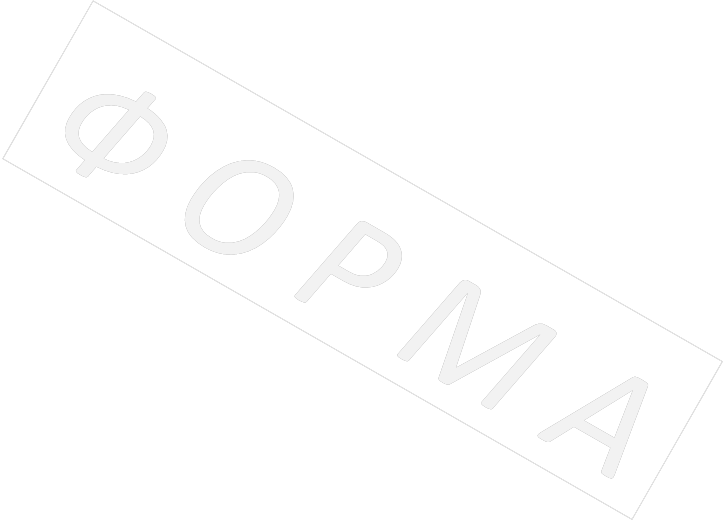 Примечания:____________________________________________________________________________________________________    (подпись уполномоченного представителя)                 (Ф.И.О. и должность подписавшего)*	В отношении контрагентов, являющихся зарубежными публичными компаниями мирового уровня, а также публичных акционерных обществ, чьи акции котируются на биржах, либо с числом акционеров более 50 указываются данные о бенефициарах (в том числе конечных) и акционерах, владеющих более 5% акций указанных обществ, либо размещается прямая ссылка на общедоступный источник, посредством которого может быть установлена соответствующая информация. В отношении акционеров, владеющих пакетами акций менее 5%, допускается указание общей информации о количестве таких акционеров. Изменение формы справки недопустимо.Указывается полное наименование юридического лица с расшифровкой его организационно-правовой формы.Графы (поля) таблицы должны содержать информацию, касающуюся только этой графы (поля).В случае если одним или несколькими участниками / учредителями / акционерами контрагента являются юридические лица, то, в зависимости от организационно-правовой формы, необходимо раскрыть цепочку их участников / учредителей / акционеров с соблюдением нумерации и представить копии подтверждающих документов для всей цепочки с их указанием.При заполнении паспортных данных указываются только серия и номер паспорта в формате ХХХХ ХХХХХХ.**	1.1, 1.2 и т.д. - собственники участника (собственники первого уровня).	1.1.1, 1.1.2, 1.1.3 - собственники организации 1.1 (собственники организации второго уровня) и далее - по аналогичной схеме до конечного бенефициарного собственника (пример - 1.1.3.1).***	В качестве подтверждающего документа могут быть представлены, например, выписка из ЕГРЮЛ, ЕГРИП, решение (протокол) о назначении исполнительного органа, выписка из реестра акционеров (список лиц, зарегистрированных в реестре владельцев ценных бумаг) и т.п.Конец формы 	Форма приложения № 5 к Договору № ____________________от «____» _____________ 2022 г.начало формы Согласие на обработку персональных данных от «_____» ____________ 20____ г. Настоящим, ________________________________________________________,(указывается полное наименование контрагента)Адрес регистрации: _______________________________________________________,Свидетельство о регистрации: ______________________________________________ ИНН __________________________КПП __________________________ОГРН _________________________,в лице ________________________________________________________________________________________________________________________________________________,(указываются Ф.И.О., адрес, номер основного документа, удостоверяющего его личность, сведения о дате выдачи указанного документа и выдавшем его органе)*действующего на основании _____________________________, дает свое согласие ________«____________», зарегистрированному по адресу:_______________, ДЗО _________«_________________» (указывается организационно-правовая форма и полное наименование),** зарегистрированному по адресу:_____________, и Публичному акционерному обществу «Российские сети», зарегистрированному по адресу: 
г. Москва, ул. Беловежская, 4, - на обработку персональных данных в отношении следующего перечня персональных данных руководителей и собственников (участников, учредителей, акционеров), в том числе конечных бенефициаров, участника закупки (потенциального контрагента) / контрагента / планируемых к привлечению субконтрагентов: фамилия имя отчество, серия и номер документа, удостоверяющего личность, сведения одате выдачи указанного документа и выдавшем его органе, адрес регистрации, ИНН - на совершение действий, предусмотренных п. 3 ст. 3 Федерального закона «О персональных данных» от 27.07.2006 № 152-ФЗ, в том числе с использованием информационных систем, а также на представление указанной информации в уполномоченные государственные органы (Минэнерго России, Росфинмониторинг России, ФНС России) и подтверждает, что получил согласие на обработку персональных данных от всех своих собственников (участников, учредителей, акционеров) и бенефициаров.***Цель обработки персональных данных: обеспечение соблюдения требований законодательства Российской Федерации, в том числе статьи 13.3 Федерального закона от 25.12.2008 № 273 - ФЗ «О противодействии коррупции», выполнение поручений Правительства Российской Федерации от 28.12.2011 № ВП-П13-9308, протокольного решения Комиссии при Президенте Российской Федерации по вопросам стратегии развития топливно-энергетического комплекса и экологической безопасности (протокол 
от 10.07.2012 № А-60-26-8), а также связанных с ними иных поручений Правительства Российской Федерации и решений Комиссии при Президенте Российской Федерации по вопросам стратегии развития топливно-энергетического комплекса и экологической безопасности.Срок, в течение которого действует настоящее согласие: со дня его подписания до момента фактического достижения цели обработки либо отзыва настоящего согласия посредством письменного обращения субъекта персональных данных с требованием о прекращении обработки его персональных данных._______________________________                 ______________________________________(подпись уполномоченного представителя)                                  (Ф.И.О. и должность подписавшего**)М.П.* Указываются фамилия, имя, отчество, адрес субъекта персональных данных, номер основного документа, удостоверяющего его личность, сведения о дате выдачи указанного документа и выдавшем его органе; фамилия, имя, отчество, адрес представителя субъекта персональных данных, номер основного документа, удостоверяющего его личность, сведения о дате выдачи указанного документа и выдавшем его органе, реквизиты доверенности или иного документа, подтверждающего полномочия этого представителя (при получении согласия от представителя субъекта персональных данных). ** При заключении договоров ПАО (АО) «____», ДЗО ПАО (АО) «_____» обязаны получить согласие на обработку персональных данных участника закупки (потенциального контрагента / контрагента / планируемых к привлечению субконтрагентов и их руководителей, собственников (участников, учредителей, акционеров), в том числе конечных бенефициаров (фамилия, имя, отчество; серия и номер документа, удостоверяющего личность; ИНН (участников, учредителей, акционеров, руководителей).*** Заполнение участником закупки (потенциальным контрагентом) / контрагентом на сайте электронной торговой площадки / на бумажном носителе согласия на обработку его данных и информации о  руководителе, собственниках (участниках, учредителях, акционерах) и бенефициарах исключает ответственность ПАО «Россети», ПАО (АО) «__________», ДЗО ПАО (АО) «__________» перед руководителем, собственником (участником, учредителем, акционером), а также бенефициаром участника закупки / контрагента / ихсубконтрагентов за предоставление Обществам данных о руководителе, собственниках (участниках, учредителях, акционерах), в том числе бенефициарах и бенефициарах своего субконтрагента, и предполагает, что участник закупки (потенциальный контрагент) / контрагент получил у руководителя, своих бенефициаров и бенефициаров своих субконтрагентов согласие на предоставление (обработку) ПАО «Россети», ПАО (АО) «_________», ДЗО ПАО (АО) «___________» и в уполномоченные государственные органы указанных сведений.Конец формыПриложение № 6 к Договору №____________________от «____» _____________ 2022 г.ЗАДАНИЕ НА ПРОЕКТИРОВАНИЕ(на разработку проектной и рабочей документации) по объекту: «Переустройство двухцепной КВЛ 110 кВ Саранская ТЭЦ-2 – Восточная I цепь с отпайкой на ПС Рабочая (КВЛ 110 кВ Восточная 1), КВЛ 110 кВ Саранская ТЭЦ-2 – Восточная II цепь с отпайкой на ПС Рабочая (КВЛ 110 кВ Восточная 2) в пролете опор №12-14, расположенной по адресу: РМ, г. Саранск. Кадастровый номер: 13:23:1213002 (ГКУ «Упрдор РМ») (КВЛ-110 кВ – 0,42 км)»Основание для проектирования.1.1. Договор подряда на выполнение проектных работ №19/2210-000359 : ПИР. «Переустройство двухцепной КВЛ 110 кВ Саранская ТЭЦ-2 – Восточная I цепь с отпайкой на ПС Рабочая (КВЛ 110 кВ Восточная 1), КВЛ 110 кВ Саранская ТЭЦ-2 – Восточная II цепь с отпайкой на ПС Рабочая (КВЛ 110 кВ Восточная 2) в пролете опор №12-14, расположенной по адресу: РМ, г. Саранск. Кадастровый номер: 13:23:1213002 (ГКУ «Упрдор РМ») (КВЛ-110 кВ – 0,42 км)» с ПАО «Россети Волга». 2. Нормативные документы, определяющие требования к оформлению и содержанию проектной документации.НД указаны в приложении 1 к настоящему заданию на проектирование. При проектировании необходимо руководствоваться последними редакциями документов, необходимых и действующих на момент разработки документации, в том числе не указанных в данном приложении.3.	Вид строительства и этапы разработки проектной документации.3.1.	Вид строительства: реконструкция.3.2.	Этапы разработки документации:I этап проектирования – предпроектное обследование, проведение необходимых инженерно-геодезических, инженерно-геологических, инженерно-экологических изысканий, разработка, обоснование и согласование основных технических решений (ОТР) по проектируемому объекту.II этап проектирования - разработка, согласование и экспертиза проектной документации в соответствии с требованиями нормативных документов, кадастровые работы, разработка проекта планировки и проекта межевания территории, проведение археологического исследования земельного участка, получение Заказчиком положительного заключения государственной экспертизы проектной документации (ПД), результатов инженерных изысканий (в том числе в части проверки достоверности определения сметной стоимости строительства)», согласование с Филиалом АО «СО ЕЭС» Пензенское РДУ ОТР и проектной документации.III этап проектирования - разработка и согласование рабочей документации (РД) в соответствии с требованиями нормативно-технических документов.3.3. ОТР, разработанные на I этапе выполнения работ, могут быть скорректированы на II этапе выполнения работ. Указанные изменения должны быть согласованы со всеми лицами, участвующими в разработке и согласовании ЗП и ОТР.Основные характеристики проектируемого объекта.Для КВЛ 110 кВ постоянного электроснабжения:  Требования к оформлению и содержанию проектной и рабочей документации. Предпроектное обследование, проведение необходимых инженерно-геодезических изысканий, выполнение кадастровых работ.I этап проектирования - предпроектное обследование, проведение необходимых инженерно-геодезических, инженерно-геологических, инженерно-экологических изысканий, разработка, обоснование и согласование основных технических решений (ОТР) по проектируемому объекту.Перед началом проектирования выполнить предпроектное обследование. Результаты предпроектного обследования согласовать с филиалом ПАО «Россети Волга» - «Мордовэнерго». Предпроектное обследование проводится проектной организацией самостоятельно, с выездом специалистов на объекты. Заказчик обеспечивает доступ на объект и оказывает необходимое содействие в сборе исходных данных.Выполнить необходимый объем инженерно-геодезических, инженерно-геологических, инженерно-экологических изысканий, достаточный для разработки проектной и рабочей документации и получения положительного заключения государственной экспертизы. Отчет с результатами предпроектного обследования оформить отдельным томом.5.2. Основные технические решения выбираются на основании требований П-РВ-ВНД-196.**-** Положение ПАО «Россети» «О единой технической политике в электросетевом комплексе». При этом в рамках разработки ОТР необходимо провести сравнение вариантов строительства, реконструкции объектов с применением традиционных и инновационных решений, указанных в ТР-МРСК-ВНД-755.**-** «Технологический реестр по основным направлениям инновационного развития ПАО «Россети».  В составе ОТР необходимо предоставить все предлагаемые варианты технических решений, в том числе инновационных, с определением наиболее оптимального варианта на основании технико-экономического сравнения. Технико-экономическое сравнение вариантов технических решений выполнить с учетом всего жизненного цикла объекта и эффектов от внедрения инноваций, а также с учетом: затрат на эксплуатацию, периодичности ТОиР, срока службы, повышения надежности, использование энергосберегающих технологий и улучшение энергоэффективности, снижение воздействий на окружающую среду, и т.д.При разработке ОТР ограничить применение импортного оборудования и материалов при наличии отечественных аналогов, эквивалентных по технико-экономическим показателям. Применение иностранного оборудования возможно только на основании технико-экономического анализа по сравнению с отечественной продукцией, эквивалентной по техническим характеристикам и потребительским свойствам, в том числе производимой предприятиями (организациями) оборонно-промышленного комплекса (ОПК), а также с учетом информации об отечественной продукции, размещенной на портале ГИС-Промышленности.(Справочно:- отечественная продукция - товары, работы, услуги, а также программное обеспечение, которые полностью произведены или подвергнуты достаточной обработке (переработке) на территории Российской Федерации;- иностранная/импортная продукция - продукция, не являющаяся отечественной.)5.2.1. «Инновационные решения».5.2.1.1 В составе раздела «Инновационные решения» на основании проведенного сравнения вариантов и выбора основных технических решений необходимо указать принятые в проекте инновационные решения, соответствующие ТР-МРСК-ВНД-755.**-** «Технологический реестр по основным направлениям инновационного развития ПАО «Россети». Перечень инновационных решений, формируется из выбранных технических решений по всем разделам ОТР. Перечень формируется с разбивкой по инновационным технологиям в составе направления инновационного развития (указаны в ТР-МРСК-ВНД-755.**-** «Технологический реестр по основным направлениям инновационного развития ПАО «Россети»). К каждому инновационному решению приводится информация о соответствии выбранных инновационных решений требованиям к параметрам и характеристикам инновационных технологий и граничным условиям по их применению (указаны в ТР-МРСК-ВНД-755.**-** «Технологический реестр по основным направлениям инновационного развития ПАО «Россети»).5.2.1.2 При отсутствии в ОТР инновационных решений, соответствующих ТР-МРСК-ВНД-755.**-** «Технологический реестр по основным направлениям инновационного развития ПАО «Россети», в разделе «Инновационные решения» необходимо указать об этом информацию и причины выбора традиционного технического решения, с учетом оптимального варианта и результатов технико-экономического сравнения.5.2.2.	«Основные технические решения по ЛЭП».Необходимо рассмотреть и разработать различные варианты (с обязательной оценкой экономических показателей и выполнением технико-экономического сравнения по критерию минимума дисконтированных затрат за весь период жизненного цикла проектируемого объекта) технических решений по ЛЭП с выполнением обосновывающих расчетов и подготовкой рекомендаций по оптимальным вариантам.В части ЛЭП обосновать, рекомендовать, определить и выполнить:изыскания в местной системе координат, система высот Балтийская, в масштабе в соответствии с нормативными требованиями;наименование и протяженность вновь образуемых ЛЭП (участков КВЛ требующей переустройства (разрезания) существующей ЛЭП;количество цепей;решения по большим и спецпереходам ВЛ, а также минимальному габариту от нижней точки провиса проводов до поверхности земли с расчетом оптимального;решения по пересечениям проектируемой ЛЭП с существующими ЛЭП, магистральными нефтепроводами, нефтепродуктопроводами, газопроводами и т.д., автомобильными дорогами;варианты трассы;сечение и тип(-ы) грозозащитного(-ых) троса(-ов);решения по изолирующим подвескам (поддерживающим и натяжным), с указанием типов изоляторов и линейной арматуры;тип линейной изоляции;решения по снижению гололедообразования, вибрации, «пляски» проводов и грозозащитных тросов;типы опор и фундаментов ВЛ с проведением технико-экономического сопоставления вариантов опор (стальных решетчатых, многогранных, железобетонных) на различных типах фундаментов с расчетом дисконтированных затрат по каждому из вариантов.5.2.3. «Основные решения по земельно-правовым вопросам».В составе раздела обосновать, рекомендовать, определить и/или выполнить:– расчеты по определению наиболее оптимального варианта размещения ЛЭП в границах земельных участков, находящихся в частной, государственной или муниципальной собственностях. Данные расчеты должны учитывать факторы, которые увеличивают объем работ и мероприятий, необходимых для надлежащего оформления земельно-правовых отношений, в том числе объем выплат арендных платежей, выкупной стоимости за земельные участки, компенсаций ущерба и упущенной выгоды, подлежащие учету в сводном сметном расчете;варианты прохождения ЛЭП и их протяженность, с учетом минимизации: количества пересечений, наложения на обремененные земельные участки собственников, землевладельцев, землепользователей и арендаторов и т.д.;варианты площадок (не менее трех), с указанием по каждому варианту ограничений в использовании земельных участков, на которых планируется размещение объекта;схему размещения проектируемых ЛЭП, на топографической основе (в масштабе в соответствии с нормативными требованиями) с нанесением границ правообладателей земельных участков, особо охраняемых природных территорий, лесопарковых зон по трассе с учетом данных: ГКН, ЕГРП, архивных документов органов государственной власти и муниципальных органов, государственного лесного реестра, материалов государственного фонда данных условий использования соответствующей территории и недр, с информацией о правообладателях, категории земель, вида разрешенного использования, вида права, кадастровые номера земельных участков и т.д.;– площадь земельных участков, на территории которых планируется размещение ЛЭП;письменные извещения от правообладателей земельных участков с указанием условий предоставления и использования их земельных участков для целей строительства и последующей эксплуатации (с приложением расчета платы за пользование частью земельного участка); сводную экспликацию земель по участникам земельно-правовых отношений;подготовить задание на разработку документации по планировке территории в составе проекта планировки и проекта межевания территории с целью его утверждения в уполномоченном органе 5.2.4.	Состав представляемых на рассмотрение материалов I этапа проектирования:утвержденное ЗП;перечень исходных данных для проектирования;материалы геологических, геодезических и экологических изысканий ;отчет по инженерным изысканиям. Материалы инженерно-геодезических изысканий выполнить в электронном виде в формате MS Office, Acrobat Reader, AutoCAD;материалы, в т.ч. иллюстрационные, предпроектного обследования;генеральный план;материалы камеральной проработки трассы ЛЭП; климатическая характеристика региона строительства;предварительный вариант размещения площадки;информация по каждому варианту технических решений с указанием реквизитов и сведений об использованной и планируемой к использованию при выполнении проектной документации по настоящему титулу ранее разработанной документации: каталогов унифицированных и типовых конструкций (схем, компоновок и т.д.), проектной документации повторного использования, материалов ранее разработанной внестадийной и/или проектной документации и т.п.;технико-экономическое сопоставление дисконтированных затрат, и обоснования вариантов технических решений;примененные инновационные решения (перечень оборудования, технологий и материалов выделяются в отдельный раздел «Инновационные решения»);расчет стоимости строительства рекомендуемого варианта с выделением затрат на реконструкцию существующих ЛЭП;письменные извещения от правообладателей земельных участков с указанием условий предоставления и использования их земельных участков для целей строительства и последующей эксплуатации (с приложением расчета платы за пользование частью земельного участка); сводная экспликация земель по участникам земельно-правовых отношений;подготовленное для утверждения в уполномоченном органе задание на разработку документации по планировке территории в составе проекта планировки и проекта межевания территории;состав и очередность этапов строительства, реконструкции;схема размещения объекта(-ов);в случае необходимости применения на объекте импортной продукции технико-экономический анализ примененного импортного оборудования и материалов по сравнению с отечественной продукцией, эквивалентной по техническим характеристикам и потребительским свойствам, в том числе производимой предприятиями ОПК, а также с учетом информации об отечественной продукции, размещенной на портале ГИС-Промышленности (www.gisp.gov.ru);5.2.5.	Итогом согласования I этапа проектирования являются:­	план прохождения трасс ЛЭП;­	схемы этапов строительства (при необходимости);­	схема размещения проектируемых ЛЭП, план трассы КВЛ, подготовленный на основании сведений Государственного кадастра недвижимости, Единого государственного реестра прав на недвижимое имущество и сделок с ним, архивных документов органов государственной власти и муниципальных органов, с указанием границ особо охраняемых природных территорий, лесопарковых зон, земельных участков, находящихся в собственности, постоянном или временном пользовании, в аренде, а также земель, границы которых не установлены, с указанием расстановки опор и с приведением расчетов длин пролетов. Материалы должны быть представлены, в том числе в электронном виде (в формате по согласованию с Заказчиком);­	материалы выбора размещения проектируемых ЛЭП, в виде отчета, содержащего материалы, указанные в п.п. 5.2.3 настоящего ЗП;­	утвержденное в уполномоченном органе задание на разработку документации по планировке территории в составе проекта планировки и проекта межевания территории;5.2.6.	Подрядчик не позднее 3 рабочих дней до срока окончания работ указанного в п.9.1 настоящего задания на проектирование, предоставляет Заказчику отчеты по результатам инженерных изысканий, основные технические решения с пояснительной запиской о результатах проведения работ на I этапе проектирования, в 1 экземплярах на бумажном носителе и всю документацию в 1 экземпляре в электронном виде на CD или DVD, при этом текстовую и графическую информацию представить в стандартных форматах MS Office, Acrobat Reader, AutoCAD, в объеме в соответствии с п.п. 5.2.16 настоящего задания на проектирование. Указанную документацию представить в Отдел организации строительства филиала ПАО «Россети Волга»-«Мордовэнерго» для рассмотрения и согласования результата работ по I этапу проектирования. и оформления заключения внутренней экспертизы Заказчика. Не допускается передача документации в формате Acrobat Reader с пофайловым разделением страниц.Сведения, содержащиеся в основных технических решениях с пояснительной запиской о результатах проведения работ на I этапе проектирования, должны быть проработаны в объеме, достаточном для использования их в качестве исходных данных ко II этапу проектирования.5.3 II этап проектирования «Разработка, согласование и экспертиза проектной документации в соответствии с требованиями нормативных документов, кадастровые работы, разработка проекта планировки и проекта межевания территории, проведение археологического исследования земельного участка, получение Заказчиком положительного заключения государственной экспертизы проектной документации (ПД), результатов инженерных изысканий (в том числе в части проверки достоверности определения сметной стоимости строительства)», согласование с Филиалом АО «СО ЕЭС» Пензенское РДУ ОТР и проектной документации..Согласование с Филиалом АО «СО ЕЭС» Пензенское РДУ основных технических решений (ОТР) по проектируемому объекту проводится в составе проектной документации.Разработку проектной документации выполнить в соответствии с нормативными требованиями, в том числе в соответствии с требованиями постановления Правительства Российской Федерации от 16.02.2008 № 87 «О составе разделов проектной документации и требованиях к их содержанию».Проектная документация, выполненная на II этапе проектирования, должна быть согласована в требуемом объеме с филиалом ПАО «Россети Волга», Филиалом АО «СО ЕЭС» Пензенское РДУ и, при необходимости, с субъектами электроэнергетики - собственниками энергообъектов, технологически связанных с объектом проектирования.Рабочая документация, выполненная на III этапе выполнения работ, должна быть согласована в требуемом объеме с Филиалом АО «СО ЕЭС» Пензенское РДУ.          Направление на рассмотрение рабочей документации в Филиал АО «СО ЕЭС» Пензенское РДУ возможно только после согласования Филиалом АО «СО ЕЭС» Пензенское РДУ проектной документации, определяющей технические решения, используемые при разработке данной рабочей документации.До направления проектной (рабочей) документации на рассмотрение согласовать с Филиалом АО «СО ЕЭС» Пензенское РДУ перечень томов проектной (рабочей) документации, которые требуют согласования с Филиалом АО «СО ЕЭС» Пензенское РДУ. Направляемый перечень томов проектной документации должен содержать (для каждого тома) ссылки на пункты ТЗ, планируемые к выполнению в данном томе. При актуализации перечня томов предоставлять в Филиал ОА «СО ЕЭС» Пензенское РДУ актуальный перечень.  5.3.1. Монтаж двухцепного воздушного участка КВЛ - 110 кВ по постоянной схеме электроснабжения протяженностью по трассе 0,42 км, в том числе:установку 2 опор;решения по жестким анкерным линям (ЖАЛ) для опор ВЛ, учитывающие следующие требования: материал профиля ЖАЛ, присоединительных и соединительных элементов должен по своим прочностным характеристикам соответствовать климатическому району прохождения ВЛ; толщина защитного покрытия, нанесенного методом горячего оцинкования, должна быть не менее установленной для металлоконструкций опоры ВЛ, на которой предусматривается монтаж жесткой анкерной линии;оснащение опор ВЛ страховочными устройствами безопасного подъема/спуска персонала;выполнение антивандальных мероприятий, исключающих расхищение нижних элементов вновь устанавливаемых опор ВЛ;оснащение вновь устанавливаемых опор ВЛ не травмирующими птицезащитными антиприсадочными устройствами;решения по сохранению существующей сети связи на базе волоконно-оптического кабеля;прокладку троса молниезащиты марки ГТК20-0/90-12.1/104;подвес провода марки АСПТ 150/34 мм2 (протяжённость и сечение провода уточнить в проектной и рабочей документации);план прохождения трассы КВЛ-110 кВ с фактической привязкой на местности и точной протяженностью, согласовать с отделом организации строительства УКС филиала ПАО «Россети Волга» - «Мордовэнерго» и со всеми заинтересованными организациями;установку на опорах ВЛ и трассах КЛ знаков в соответствии с «Требованиями к информационным знакам, размещаемым на подстанциях и линиях электропередачи. Стиль, информационное наполнение, материалы и способы крепления»;временное якорение существующей промежуточной опоры №12 для исключения фактора воздействия на нее сил одностороннего тяжения при переустройстве воздушного участка КВЛ-110 кВ в пролете опор №12 и №14.5.3.2. Демонтажные работы.Включить проект демонтажных работ, подготовки территории строительства, в том числе выполнить расчёт и сформировать сводную информацию об объемах лома цветных и чёрных металлов, планируемого к высвобождению при осуществлении реконструкции (демонтаже) объектов электросетевого хозяйства и иных объектов собственности ПАО «Россети Волга» на основании данных технической документации (технических паспортов) реконструируемых объектов движимого и недвижимого имущества (сооружений, оборудования и т.п.)5.3.2.1. Демонтаж существующей опоры №13 двухцепного воздушного участка КВЛ – 110 кВ при переустройстве (с разработкой проекта организации демонтажа (ПОД)).5.3.3. Предлагаемое к применению оборудование, материалы и системы, должны быть аттестованы ПАО «Россети» в установленном порядке.5.3.4. Выбор трассы ВЛ, КЛ произвести на землях, принадлежащих муниципальным образованиям (МО). В случае невозможности прохождения трассы ВЛ, КЛ на землях МО, получить коммерческие предложения от собственников земельных участков, землепользователей, арендаторов земельных участков об условиях выкупа, или использованием земельного участка на период проведения строительства.5.3.5. Трассу КВЛ-110 кВ согласовать с администрацией г. Саранск РМ, владельцами пересекаемых коммуникаций.5.3.6. Составить схемы расположения земельных участков на кадастровом плане территории с указанием координат характерных точек территории с использованием системы координат применяемого при ведении государственного кадастра недвижимости, границ смежных участков, границ ограниченных в использовании частей земельных участков объектов недвижимости. Схемы расположения земельных участков должны быть составлены с учетом норм отвода земельных участков под объектами энергетики. Выполнить расчет площадей земельных участков. Определить принадлежность земельных участков к той или иной категории земель по разрешенному виду использования земельных участков в соответствии с требованиями законодательства РФ. Схему выполнить в соответствии с требованиями Приложения № 1, 2 к приказу Министерства экономического развития от 27 ноября 2014 г. № 762. Оформить в установленном порядке Разрешение на использование земельного участка для размещения проектируемого объекта.5.3.7. Отдельным томом выполнить и оформить в соответствии с постановлением Правительства Российской Федерации от 16.02.2008 № 87 «О составе разделов проектной документации и требованиях к их содержанию» раздел проектной документации «Проект полосы отвода».5.4. Разработать раздел «Перечень мероприятий по охране окружающей среды» и оформить отдельным томом, в котором предусмотреть оценку воздействия объекта на окружающую среду и мероприятия по предотвращению и (или) снижению возможного негативного влияния намечаемой деятельности на окружающую среду.5.5. Проектная документация должна содержать обоснования необходимости проведения реконструкции (переустройства).5.6. В проектной документации должны быть предусмотрены противопожарные мероприятия в соответствии с действующими отраслевыми правилами пожарной безопасности для объектов электросетевого хозяйства, охранные мероприятия для линии.Раздел «Мероприятия по обеспечению пожарной безопасности» оформить отдельным томом. Противопожарные мероприятия разрабатываются в соответствии с действующими федеральными законами, правилами пожарной безопасности РФ и отраслевыми правилами пожарной безопасности для энергетических объектов.В проектной документации предусмотреть мероприятия по соблюдению пожарной безопасности, в соответствии с действующими НТД.5.7. Разработать раздел «Проект организации строительства» (ПОС) с определением сроков выполнения строительно-монтажных работ.В составе раздела ПОС разработать отдельным томом подраздел «Строительный контроль», в котором отразить:требования к персоналу, осуществляющему строительный контроль (квалификация, стаж, аттестация персонала);перечень защитных средств для персонала, пребывающих на строительной площадке с целью проведения строительного контроля;перечень приборов и инструментов контроля в соответствии с требованиями нормативных документов и табеля технической оснащенности, соответствующего видам выполняемых услуг по строительному контролю;перечень оборудования и материалов, подлежащих входному контролю, а также требования к оборудованию и материалам, такие как:требования к обеспечению поставки на стройку оборудования комплектными блоками высокой заводской и монтажной готовности;требования к оборудованию, собираемому на месте монтажа, по проведению пусконаладочных работ и испытанию оборудования на месте эксплуатации;требования к монтажной оснастке оборудования (специальными монтажными приспособлениями, подъемными и захватывающими устройствами и другими приспособлениями, необходимыми для транспортировки, разгрузки и монтажа негабаритных и тяжеловесных блоков оборудования);требования к расконсервации поставляемого на монтажную площадку оборудования. перечень основных видов работ в технологической последовательности, определяющих полный цикл того или иного вида работ для ведения пооперационного контроля;перечни скрытых работ, ответственных конструкций, участков сетей инженерно-технического обеспечения, подлежащих освидетельствованию с составлением соответствующих актов приемки перед производством последующих работ и устройством последующих конструкций;предписания собственников объектов инженерных коммуникаций и иных объектов, полученные при согласовании ПСД.объектов инженерных коммуникаций и иных объектов, полученные при согласовании ПСД.проектом организации строительства предусмотреть организацию и выполнение работ исключающее одновременное отключение обеих цепей ВЛ 110 кВ и погашения ПС 110 кВ Рабочая. Разработать ремонтные схемы.5.8. Проведение археологического исследования земельного участка  Выполнить: Предварительные работы. Ознакомление с заданием заказчика, с представленной им документацией. Проведение историко-архивных и библиографических исследований, проведение полевых археологических научно-исследовательских работ, анализ данных полученных в результате проведенных полевых археологических научно-исследовательских работ (разведки): изучение полевых находок; топографических планов памятников археологического наследия; ситуационных планов местности, характеризующее размещение объекта археологического наследия. Подготовить отчет о выполненных археологических полевых работах с результатами исследований согласно рекомендациям Положения о порядке проведения археологических полевых работ и составления научной отчетной документации (утверждено постановлением Отделения историко-филологических наук Российской Академии Наук №17 от 20 января 2013 г.).5.9. Прочие разделы проектной и рабочей документации.5.10. Сметная документация в разделе «Смета на строительство объектов капитального строительства» должна быть выполнена базисно-индексным методом, локальные сметы составлены в базисном уровне цен 2000 г. на основании сметно-нормативной базы ФСНБ, ФЕР-2001 по РМ в действующей редакции. В составе сметной документации оформить сводный сметный расчет в двух уровнях цен: в базисном уровне цен на 01.01.2000 г., текущем уровне цен. Не учтенные расценками материалы и оборудование, материалы, в составе расценок, замененные на аналогичные (стоимость которых определена на основании прайс-листов, коммерческих предложение и т.д.) выделяются в отдельный раздел. В состав сметной документации включать прайс-листы на оборудование и материалы в количестве не менее 3-х штук по каждой позиции оборудования (материала) с указанием уровня цен не ранее шести месяцев до момента предоставления сметной документации с приложением конъюнктурного анализа стоимости оборудования и материалов, подтверждающего наиболее экономичное решение, в соответствии с формой, приведенной в Приложении №1 к «Методике определения сметной стоимости строительства, реконструкции, капитального ремонта, сноса объектов капитального строительства, работ по сохранению объектов культурного наследия (памятников истории и культуры) народов российской Федерации на территории Российской Федерации», утвержденной приказом Министерства строительства и жилищно-коммунального хозяйства РФ от 4 августа 2020г. №421/пр, в формате программы MS Exсel и формате PDF(с подписью ГИПа (главного инженера проекта))». «Выполнить расчет стоимости реализации объекта в соответствии с укрупненными нормативами цены типовых технологических решений капитального строительства объектов электроэнергетики в части объектов электросетевого хозяйства в соответствии с приказом Минэнерго РФ №10 от 17.01.2019 г.».  Сметную документацию выполнить в соответствии с требованиями «Положения о составе разделов проектной документации и требованиях к их содержанию», утвержденному Постановлением Правительства РФ от 16.02.2008 г. № 87.При подготовке сметной документации необходимо руководствоваться Р-РВ-17- 1279.05-21 Регламентом формирования сметной стоимости объектов нового строительства, расширения, реконструкции, технического перевооружения ПАО «Россети Волга» в части, не противоречащей вышеуказанному требованию.5.11. При выполнении проектной документации:5.11.1. Необходимо:- производить сравнительный анализ альтернативных вариантов реализации с целью выявления наиболее эффективного варианта в части снижения капитальных и текущих издержек Общества на создание и содержание объекта;- предусматривать в составе проектной документации расчет затрат на ремонтно-эксплуатационное обслуживание объекта на протяжении срока его полезного использования;5.11.2. Если в проекте предусмотрены инновационные решения (оборудование, материалы, системы, технологии), мероприятия по внедрению инновационных решений оформить отдельным томом справочный раздел «Инновационные решения», в котором:- предусматривать по всему перечню принятых инновационных решений оформление пояснительной записки и спецификации, с указанием затрат по каждому инновационному решению в текущих ценах в разрезе:•	затрат на закупку непосредственно инновационного решения;•	затрат на работы (СМР и ПНР);•	затрат на необходимые материалы и оборудование для внедрения инновационных решений (например, сцепная арматура и изоляторы при внедрении инновационных проводов);•	суммарных затрат на внедрение инновационных решений.Оборудование, материалы, системы, технологии должны входить в состав основных разделов проектной документации.5.12. При выполнении проектной документации учесть требования Положения о корпоративном стиле оформления производственных объектов ПАО «МРСК Волги» П-МРСК-74- 040 **-**.5.13. Подрядчик не позднее 15  рабочих дней до срока окончания работ указанного в п.9.2 настоящего задания на проектирование, предоставляет Заказчику проектную документацию включая проект планировки и проект межевания территории с результатами кадастровых работ, результаты археологического исследования земельного участка, в полном объеме (включая обосновывающие расчеты) в одном экземпляре на бумажном носителе,) и всю документацию в одном экземпляре в электронном виде на CD или DVD, при этом текстовую и графическую информацию представить в стандартных форматах MS Office, Acrobat Reader, AutoCAD, , а сметную документацию так же в формате программы Гранд-Смета и MS Excel для рассмотрения, согласования и оформления заключения внутренней экспертизы Заказчика. Не допускается передача документации в формате Acrobat Reader с пофайловым разделением страниц.5.13.1. После оформления положительного заключения внутренней экспертизы Заказчик передает проектную документацию, в том числе сметную документацию, и отчет по результатам инженерных изысканий в организацию, уполномоченную на проведение государственной экспертизы в соответствии с действующим законодательством, с письменным уведомлением Подрядчика.5.13.2. Подрядчик обеспечивает:сопровождение проектной документации в процессе проведения государственной экспертизы;внесение соответствующих изменений, по согласованию с Заказчиком, в документацию в соответствии с замечаниями, полученными от экспертов, либо эффективно оспаривает эти замечания.5.13.3. Заказчик получает по разработанной проектной документации, в том числе сметной документации положительное заключение государственной экспертизы о соответствии проектной документации требованиям технических регламентов и результатам инженерных изысканий и результатов инженерных изысканий требованиям технических регламентов и соответствии сметной документации требованиям действующих нормативных актов.5.13.4. Заказчик, после получения положительного заключения государственной/негосударственной экспертизы, в течение 3 рабочих дней направляет его копию Подрядчику.5.13.5. После получения положительного заключения государственной экспертизы, Подрядчик не позднее 3  рабочих дней до срока окончания работ указанного в п.9.2 настоящего задания на проектирование, предоставляет Заказчику проектную документацию, включая проект планировки и проект межевания территории с результатами кадастровых работ  в полном объеме (включая обосновывающие расчеты), в четырех экземплярах на бумажном носителе, отчет по результатам инженерных изысканий в двух экземплярах на бумажном носителе, отчет о выполненных археологических полевых работах с результатами исследований в 2 экземплярах на бумажном носителе и всю документацию в одном экземпляре в электронном виде на CD или DVD, при этом текстовую и графическую информацию представить в стандартных форматах MS Office, Acrobat Reader, AutoCAD, а сметную документацию так же в формате программы Гранд-Смета и MS Excel  Один экземпляр проектной документации на бумажном носителе должен быть с собственноручными подписями руководства организации-разработчика, разработчиков проектной (включая сметную документацию) в текстовой и графической частях. Данный экземпляр проектной (включая сметную документацию) должен содержать подлинные согласования (штампы организаций – владельцев инженерных коммуникаций, подлинники писем, технических условий и пр). Не допускается передача документации в формате Acrobat Reader с пофайловым разделением страниц.5.14. III этап проектирования - разработка и согласование рабочей документации (РД) в соответствии с требованиями нормативных документов5.14.1. Разработка рабочей документации выполняется Подрядчиком на основании проектной документации, получившей положительное заключение государственной экспертизы. Подрядчик может начинать выполнение рабочей документации на основании проектной документации, переданной Заказчиком на государственную экспертизу5.14.2. В целях реализации в процессе строительства архитектурных, технических и технологических решений, принятых в проектной документации, определить и разработать комплект необходимой рабочей документации, содержащий все чертежи и технологические пояснения, необходимые для строительства объекта. В рабочей документации привести планы, разрезы, профили, схемы и др.; габаритные чертежи оборудования и элементов нетиповых строительных конструкций, необходимые для разработки деталировочных чертежей предприятиями-изготовителями конструкций; спецификации оборудования и необходимые для оформления заказов опросные листы; другую документацию, предусмотренную соответствующими нормативными документами.5.14.3. Рабочая документация должна быть выполнена в объеме, необходимом для выполнения строительно-монтажных работ на проектируемом объекте.5.14.4. Выполнить в составе рабочей документации отдельным томом техническую часть закупочной документации для закупки оборудования и материалов, а также спецификации оборудования и материалов.5.14.5. Подрядчик не позднее 7 рабочих дней до срока окончания работ, указанного в п.9.3 настоящего технического задания, после получения положительного заключения государственной  экспертизы   представляет Заказчику рабочую документацию, в полном объеме (включая обосновывающие расчеты), в одном экземпляре на бумажном носителе, в одном экземпляре в электронном виде на CD или DVD для проведении внутренней экспертизы, при этом текстовую и графическую информацию представить в стандартных форматах MS Office, Acrobat Reader, AutoCAD, Не допускается передача документации в формате Acrobat Reader с пофайловым разделением страниц.5.14.6. После оформления положительного заключения внутренней экспертизы Заказчик в течение 1 рабочего дня уведомляет Подрядчика о необходимости предоставления рабочей документации в полном объеме.5.14.7. Подрядчик не позднее 3 рабочих дней до срока окончания работ, указанного в п.9.3 настоящего технического задания, после получения уведомления в соответствии с п. 5.13.6, представляет Заказчику рабочую документацию, в полном объеме (включая обосновывающие расчеты), в четырех экземплярах на бумажном носителе, в одном экземпляре в электронном виде на CD или DVD, при этом текстовую и графическую информацию представить в стандартных форматах MS Office, Acrobat Reader, AutoCAD, Один экземпляр рабочей документации на бумажном носителе должен быть с собственноручными подписями руководства организации-разработчика, разработчиков рабочей документации в текстовой и графической частях. Не допускается передача документации в формате Acrobat Reader с пофайловым разделением страниц.6.	Особые условия.6.1. Оформление текстовых и графических материалов, входящих в состав проектной документации, выполнить в соответствии с приказом Минрегиона России от 02.04.2009 № 108 «Об утверждении правил выполнения и оформления текстовых и графических материалов, входящих в состав проектной и рабочей документации».Графические материалы проектных решений, связанные с размещением проектируемого объекта (в том числе чертежи, содержащие планы трасс ЛЭП, с указанием границ собственников; кадастровые планы территорий с нанесенными полосами отвода земель, границами охранных и санитарно-защитных зон, проектируемые дороги и маршруты для доставки крупногабаритного груза и др.), выполнить в электронном виде в местной системе координат, Балтийской системе высот, в масштабе, соответствующем нормативным требованиям, в формате *.dwg, файлов, совместимых с программой AutoCAD Map 3D, а также *.dxf (или ином корпоративном стандарте); текстовые материалы по отводу земельных участков выполнить в электронном виде в программах MS Word, Excel. Проектная и иная документация (с указанием даты внесения изменений), оформленная в установленном порядке (в том числе и с официальными подписями), должна быть представлена в формате Adobe Acrobat.Не допускается передача документации в формате Adobe Acrobat с пофайловым разделением страниц.В проектной документации должны использоваться диспетчерские наименования объектов.6.2. При направлении откорректированных материалов ПД разработчиком должен быть приложен перечень направляемых томов (разделов) с указанием страниц, в которые были внесены изменения. Кроме того, указанные изменения должны быть выделены цветом по тексту документов.6.3. Разработанная проектная и рабочая документации, отчет по инженерным изысканиям являются собственностью Заказчика и передача ее третьим лицам без его согласия запрещается.6.4. Объем, перечень и комплектность проектной документации - в соответствии с «Положением о составе разделов проектной документации и требованиях к их содержанию», утвержденным постановлением Правительства РФ от 16 февраля 2008 г. № 87.6.5. Не допускается передача проектной документации в органы экспертизы без получения согласования ПАО «Россети Волга» (филиалов ПАО «Россети Волга»), Филиалом АО «СО ЕЭС» Пензенское РДУ объектов, технологически связанных с объектом проектирования, и собственниками объектов, на которых предусматривается выполнение работ.6.6. При разработке проектной и рабочей документации необходимо применять материалы и оборудование, соответствующие Российским стандартам, сертифицированные в установленном порядке.Технические решения проектной и рабочей документации должны основываться на применении оборудования, материалов и систем, включенных в Перечень оборудования, материалов и систем, допущенных к применению на объектах ПАО «Россети», в противном случае в проектной и рабочей документации указать на необходимость обязательного прохождения процедуры Проверки качества для соответствующих видов оборудования, материалов и систем для контроля его соответствия заявленным характеристикам и предъявляемым техническим требованиям в соответствии с Пор-РВ-ВНД-222.**-** «Порядок проведения проверки качества (аттестации) оборудования, материалов и систем в электросетевом комплексе на электросетевых объектах ДЗО ПАО «Россети».6.7. Сокращения в ЗП приняты согласно приложению № 2 к настоящему ЗП.6.8. При формировании проектных решений минимизировать использование импортного оборудования и материалов, стоимость которых зависит от валютных курсов, в случае применения импортного оборудования предоставить соответствующее обоснование. Выполнить сравнительный анализ технико-экономических показателей предлагаемого к применению импортного оборудования и отечественных аналогов (показатели производительности, показатели качества, показатели потребления ресурсов, показатели надежности и режима обслуживания и т.д.).6.9. Требуется проведение экспертизы проектной документации в форме государственной, в связи с необходимостью получения разрешения на строительство.6.10. Проектная организация выполняет весь комплекс работ, в том числе связанных с получением исходно-разрешительной документации для проектирования:- подготавливает материалы общественных слушаний по проектам планировки и межевания территории;­ разрабатывает, согласовывает и утверждает в соответствующих органах власти проект планировки территории, проект межевания территории;-подготовить в электронной форме и на бумажном носителе текстовое и графическое описание местоположения границ охранной зоны объекта капитального строительства в соответствии с требованиями Постановления Правительства РФ от 24.02.2009 N 160 «О порядке установления охранных зон объектов электросетевого хозяйства и особых условий использования земельных участков, расположенных в границах таких зон» (вместе с «Правилами установления охранных зон объектов электросетевого хозяйства и особых условий использования земельных участков, расположенных в границах таких зон»), приказа Ростехнадзора от 17.01.2013 N 9 «Об утверждении Порядка согласования Федеральной службой по экологическому, технологическому и атомному надзору границ охранных зон в отношении объектов электросетевого хозяйства» и согласование описания местоположения границ охранной зоны объекта капитального строительства с Заказчиком.7.	Выделение этапов строительства.Очередность этапов строительства, их состав, а также необходимость выделения (дополнительных) этапов строительства определить и обосновать в рамках проектирования.8.	Начало и окончание строительства объектаНачало строительства – 2022 г. Окончание строительства – 2023 г. 9.	Срок выполнения работ.9.1. Срок выполнения работ по I этапу проектирования:Начало – в течение 5 дней со дня заключения договора.Окончание – не позднее 30 календарных дней со дня заключения договора.9.2. Срок выполнения работ по II этапу проектирования:Начало работ - не позднее 5 дней со дня получения согласования результатов работ по I этапу проектирования.Окончание работ – 15.09.2022 г.9.3. Срок выполнения работ по III этапу проектирования:Начало работ - не позднее 5 дней со дня получения согласования результатов работ по II этапу проектирования.Окончание работ – 21.11.2022 г.10.	Исходные данные для разработки проектной документации.Перечень исходных данных, сроки их подготовки и передачи определяются условиями Договора на разработку проектной документации и календарным графиком. Получение исходных данных проектной организацией выполняется с выездом на объекты. Заказчик обеспечивает организационную поддержку доступа представителей проектной организации для получения информации.11. ПодрядчикВыбирается на конкурентной основе. 12. По техническим условиям выполнения работ обращатьсяГлавный инженер АО «Энергосервис Волги» Минаев Вячеслав Борисович, тел. +7 (903) 328-29-21; vb.minaev@mrsk-volgi.ru 13. ПриложенияПриложение № 1 - Нормативные документы, определяющие требования к оформлению и содержанию проектной документации.Приложение № 2 - Перечень сокращений.Приложение 1  к Заданию на проектирование объектов Нормативные документы, определяющие требования к оформлению и содержанию проектной документацииДанный список НД не является полным и окончательным. При проектировании необходимо руководствоваться последними редакциями документов, действующих на момент разработки документации: Нормативные акты федерального уровня: Постановление Правительства Российской Федерации от 16.02.2008
№87 «О составе разделов проектной документации и требованиях к их содержанию».Постановление Правительства Российской Федерации от 28.10.2003 № 648 «Об утверждении Положения об отнесении объектов электросетевого хозяйства к единой национальной (общероссийской) электрической сети и о ведении реестра объектов электросетевого хозяйства, входящих в единую национальную (общероссийскую) электрическую сеть».Постановление Правительства Российской Федерации от 12.08.2008 № 590 «О порядке проведения проверки инвестиционных проектов на предмет эффективности использования средств федерального бюджета, направляемых на капитальные вложения»Постановления Правительства РФ от 17.06.2015 № 600 «Об утверждении перечня объектов и технологий, которые относятся к объектам и технологиям высокой энергетической эффективности».Постановление Правительства Российской Федерации от 24.02.2009 №160 «О порядке установления охранных зон объектов электросетевого хозяйства и особых условий использования земельных участков, расположенных в границах таких зон».Постановление Правительства РФ от 15.02.2011 № 73 «О некоторых мерах по совершенствованию подготовки проектной документации в части противодействия террористическим актам».Постановление Правительства Российской Федерации от 31.10.2009 №879 «Об утверждении Положения о единицах величин, допускаемых к применению в Российской Федерации».Постановление Правительства Российской Федерации от 26.12.2014 №1521 «Об утверждении перечня национальных стандартов и сводов правил (частей таких стандартов и сводов правил), в результате применения которых на обязательной основе обеспечивается соблюдение требований Федерального закона «Технический регламент о безопасности зданий и сооружений».Постановление Правительства Российской Федерации от 19.02.2015 №138 «Об утверждении правил создания охранных зон отдельных категорий особо охраняемых природных территорий, установления их границ, определения режима охраны и использования земельных участков и водных объектов в границах таких зон».Постановление Главного государственного врача Российской Федерации от 09.09.2010 № 122 «Об утверждении СанПин 2.2.1/2.1.1.2739-10. Изменения и дополнения № 3 к СанПин 2.2.1/2.1.1.1200-03. Санитарно-защитные зоны и санитарная классификация предприятий, сооружений и иных объектов. Новая редакция».Федеральный закон «Об электроэнергетике» от 26.03.2003 № 35-ФЗ.Федеральный закон «Об обеспечении единства измерений» от 26.06.2008 № 102-ФЗ.Федеральный закон «О техническом регулировании» от 27.12.2002
№ 184-ФЗ.Федеральный закон от 07.07.2003 № 126-ФЗ «О связи».Федеральный закон от 10.01.2002 № 7 «Об охране окружающей среды».Федеральный закон от 04.05.1999 № 96 «Об охране атмосферного воздуха».Федеральный закон от 21.12.1994 № 68-ФЗ «О защите населения и территорий от чрезвычайных ситуаций природного и техногенного характера».Федеральный закон от 21.12.1994 № 69-ФЗ «О пожарной безопасности».Федеральный закон от 21.07.1997 № 116-ФЗ «О промышленной безопасности опасных производственных объектов».Федеральный закон от 21.07.2011 N 256-ФЗ «О безопасности объектов топливно-энергетического комплекса»;Федеральный закон от 22.07.2008 № 123-ФЗ «Технический регламент о требованиях пожарной безопасности».Федеральный закон от 30.12.2009 № 384-ФЗ «Технический регламент о безопасности зданий и сооружений».Федеральный закон от 24.06.1998 №89-ФЗ «Об отходах производства и потребления».Федеральный закон от 30.03.1999 № 52-ФЗ «О санитарно-эпидемиологическом благополучии населения».Федеральный закон от 07.12.2011 № 416-ФЗ «О водоснабжении и водоотведении».Федеральный закон от 24.07.2007 № 221-ФЗ «О кадастровой деятельности»;Закон от 21.02.1992 № 2395-1 «О недрах».Постановление Правительства РФ от 27.12.2010 № 1172 «Об утверждении Правил оптового рынка электрической энергии и мощности и о внесении изменений в некоторые акты Правительства Российской Федерации по вопросам организации функционирования оптового рынка электрической энергии и мощности».Приказ Министерства труда и социальной защиты РФ от 16.11.2020 №782н «Правила по охране труда при работе на высоте»Приказ Министерства труда и социальной защиты РФ от 15.12.2020 № 903н «Об утверждении Правил по охране труда при эксплуатации электроустановок».Приказ Рослесхоза от 10.06.2011 № 223 «Об утверждении Правил использования лесов для строительства, реконструкции, эксплуатации линейных объектов».Информационное письмо Рослесхоза от 13.12.2012 № НК-03-54/14278 «О применении положений приказа Рослесхоза от 10.06.2011 № 223 в части объектов электроэнергетики» с разъяснениями к приказу Рослесхоза от 10.06.2011 № 223.Постановление Госстандарта России от 30.09.2002 № 357-ст ГОСТа Р 8.596-2002 Государственный стандарт Российской Федерации. Государственная система обеспечения единства измерений «Метрологическое обеспечение измерительных систем. Основные положения».Приказ Ростехрегулирования от 30.11.2009 N 525-ст ГОСТ Р 21.1101 -2009 «Система проектной документации для строительства. Основные требования к проектной и рабочей документации».Федеральный закон Российской Федерации от 26.07.2017 № 187-ФЗ «О безопасности критической информационной инфраструктуры Российской Федерации».Федеральный закон Российской Федерации от 29.07.2004 № 98-ФЗ «О коммерческой тайне».Федеральный закон Российской Федерации от 27.07.2006 № 152-ФЗ «О персональных данных».Федеральный закон от 4 мая 2011 г. № 99 «О лицензировании отдельных видов деятельности».Приказ ФСТЭК от 14.03.2014 г. № 31 «Об утверждении требований к обеспечению защиты информации в автоматизированных системах управления производственными и технологическими процессами на критически важных объектах, потенциально опасных объектах, а также объектах, представляющих повышенную опасность для жизни и здоровья людей и для окружающей среды».Правила технологического функционирования электроэнергетических систем, утвержденные постановлением Правительства Российской Федерации от 13 августа 2018 г. № 937.Отраслевые НД:Правила устройства электроустановок.Приказ Минэнерго России от 19.06. 2003 № 229 «Об утверждении правил технической эксплуатации электрических станций и сетей».Приказ Минэнерго России Минэнерго РФ от 03.08.2018 № 630 «Об утверждении Методических указаний по устойчивости энергосистем».Приказ Минэнерго России от 30.06.2003 № 281 «Методические рекомендации по проектированию развития энергосистем».Руководящие указания об определении понятий и отнесении видов работ и мероприятий в электрических сетях отрасли «Электроэнергетика» к новому строительству, расширению, реконструкции и техническому перевооружению, 
РД 153-34.3-20.409-99, утвержденные РАО «ЕЭС России» 13.12.1999. ГОСТ 31937-2011 «Здания и сооружения. Правила обследования и мониторинга технического состояния», введен в действие Приказом Росстандарта от 27.12.2012 № 1984-ст.ГОСТ 32144-2013 «Электрическая энергия. Совместимость технических средств электромагнитная. Нормы качества электрической энергии в системах электроснабжения общего назначения», введен в действие Приказом Росстандарта от 22.07.2013 № 400-ст.СНиП 3.05.06-85 «Электротехнические устройства», утвержден постановлением Госстроя СССР от 11.12.1985 №215СНиП 12-03-2001 «Безопасность труда в строительстве Часть 1. Общие требования».СНиП 12-04-2002 «Безопасность труда в строительстве Часть 2. Строительное производство».Приказ Министерства регионального развития Российской Федерации от 29.12.2009 № 620 «Об утверждении методических указаний по применению справочников базовых цен на проектные работы в строительстве».«ГОСТ Р 55105-2019. ЕЭС и изолированно работающие энергосистемы. Оперативно-диспетчерское управление. Автоматическое противоаварийное управление режимами энергосистем. Противоаварийная автоматика энергосистем. Нормы и требования»».Национальный стандарт Российской Федерации ГОСТ Р 55438-2013 «Единая энергетическая система и изолированно работающие энергосистемы. Оперативно-диспетчерское управление. Релейная защита и автоматика. Взаимодействие субъектов электроэнергетики и потребителей электрической энергии при создании (модернизации) и эксплуатации. Общие требования».ГОСТ 31565-2012 «Кабельные изделия. Требования пожарной безопасности», введен Приказом Госстандарта от 22.11.2012 № 1097-ст.ГОСТ Р 56303-2014. Единая энергетическая система и изолированно работающие энергосистемы. Оперативно-диспетчерское управление. Нормальные схемы электрических соединений объектов электроэнергетики. Общие графические требования.ГОСТ Р 56302-2014 Единая энергетическая система и изолированно работающие энергосистемы. Оперативно-диспетчерское управление. Диспетчерские наименования объектов электроэнергетики и оборудования объектов электроэнергетики. Общие требования.ГОСТ Р МЭК 60870-5-101-2006 Устройства и системы телемеханики. Часть 5. Протоколы передачи. Раздел 101. Обобщающий стандарт по основным функциям телемеханики.ГОСТ Р МЭК 60870-5-104 Устройства и системы телемеханики. Часть 5. Протоколы передачи. Раздел 104. Доступ к сети для ГОСТ Р МЭК 870-5-101 с использованием стандартных транспортных профилей.ГОСТ Р МЭК 61850-3-2005 Сети и системы связи на подстанциях. Часть 3. Основные требования.ГОСТ Р МЭК 61850-6-2009 Сети и системы связи на подстанциях. Часть 6. Язык описания конфигурации для связи между интеллектуальными электронными устройствами на электрических подстанциях.ГОСТ Р МЭК 61850-7-1-2009 Сети и системы связи на подстанциях. Часть 7. Базовая структура связи для подстанций и линейного оборудования Раздел 1 Принципы и модели.ГОСТ Р МЭК 61850-7-2-2009 Сети и системы связи на подстанциях. Часть 7. Базовая структура связи для подстанций и линейного оборудования Раздел 2 Абстрактный интерфейс услуг связи (ACSI).ГОСТ Р МЭК 61850-7-3-2009 Сети и системы связи на подстанциях. Часть 7. Базовая структура связи для подстанций и линейного оборудования Раздел 3 Классы общих данных.ГОСТ 1983-2015 Трансформаторы напряжения. Общие технические условияГОСТ 7746-2015 Трансформаторы тока. Общие технические условияТребования к оснащению линий электропередачи и оборудования объектов электроэнергетики классом напряжения 110 кВ и выше устройствами и комплексами релейной защиты и автоматики, а также к принципам функционирования устройств и комплексов релейной защиты и автоматики, утвержденные приказом Министерства энергетики РФ от 13.02.2019 № 101.Требования к каналам связи для функционирования релейной защиты и автоматики, утвержденные приказом Министерства энергетики РФ 
от 13.02.2019 № 97.Правила технического учета и анализа функционирования релейной защиты и автоматики, утвержденные приказом Министерства энергетики РФ 
от 08.02.2019 № 80.Правила взаимодействия субъектов электроэнергетики, потребителей электрической энергии при подготовке, выдаче и выполнении заданий по настройке устройств релейной защиты и автоматики, утвержденные приказом Министерства энергетики РФ от 13.02.2019 № 100.Правила переключений в электроустановках (Приказ Министерства энергетики РФ от 13 сентября 2018 г. №757 "Об утверждении Правил переключений в электроустановках")Правила вывода объектов электроэнергетики в ремонт и из эксплуатации (Утверждены постановлением Правительства Российской Федерации от 30 января 2021 года N 86)ОРД и НД ПАО «Россети», ПАО «Россети Волга», АО «СО ЕЭС»:П-РВ-ВНД-196.**-**Положение ПАО «Россети» «О единой технической политике в электросетевом комплексе».Методические указания по контролю состояния заземляющих устройств электроустановок. СТО 56947007-29.130.15.105-2011.Требования к информационным знакам, размещаемым на подстанциях и линиях электропередачи. Стиль, информационное наполнение, материалы и способы крепления Т-РВ-ВНД-857.02-21.Руководящие указания по проектированию заземляющих устройств подстанций напряжением 6-750 кВ. СТО 56947007-29.130.15.114-2012.Методические указания по защите распределительных электрических сетей напряжением 0,4-10 кВ от грозовых перенапряжений. СТО 56947007-29.240.02.001-2008.Методика оценки технического состояния зданий и сооружений объектов. СТО 56947007-29.240.119-2012.Методические указания по определению наведенного напряжения на отключенных воздушных линиях, находящихся вблизи действующих ВЛ. СТО 56947007-29.240.55.018-2009.Правила оформления нормальных схем электрических соединений подстанций и графического отображения информации посредством ПТК и АСУ ТП. СТО 56947007-25.040.70.101-2011.Нормы технологического проектирования подстанций переменного тока с высшим напряжением 35-750 кВ (НТП ПС). СТО 56947007-29.240.10.248-2017.Методические указания по проведению периодического технического освидетельствования электротехнического оборудования ПС ЕНЭС. СТО 56947007-29.240.10.030-2009.Сроки работ по проектированию, строительству и реконструкции подстанций и линий электропередачи 35-1150 кВ. СТО 56947007-29.240.121-2012.Схемы принципиальные электрические распределительных устройств подстанций 35-750 кВ. Типовые решения. СТО 56947007-29.240.30.010-2008.Рекомендации по применению типовых принципиальных электрических схем распределительных устройств подстанции 35-750 кВ. СТО 56947007-29.240.30.047-2010Правила проведения расчетов затрат на строительство подстанций с применением КРУЭ. СТО 56947007-29.240.35.146-2013.КРУЭ на номинальные напряжения 6-35 кВ. Типовые технические требования. СТО 56947007-29.240.35.164-2014.Руководство по проектированию систем оперативного постоянного тока (СОПТ) ПС ЕНЭС. СТО 56947007-29.120.40.093-2011.Методические указания по инженерным расчетам в системах оперативного постоянного тока для предотвращения неправильной работы дискретных входов микропроцессорных устройств релейной защиты и автоматики, при замыканиях на землю в цепях ЕНЭС. СТО 56947007-29.120.40.102-2011.Типовые технические требования к конденсаторам связи. 
СТО 56947007-29.230.99.086-2011.Релейная защита и автоматика. Взаимодействие субъектов электроэнергетики, потребителей электрической энергии при создании (модернизации) и организации эксплуатации. СТО 59012820.29.020.002-2012.Типовая инструкция по организации работ для определения мест повреждений воздушных линий электропередачи напряжением 110 кВ и выше. 
СТО 56947007-29.240.55.159-2013.Автоматизированные информационно-измерительные системы коммерческого учета электроэнергии (АИИС КУЭ) подстанции типовые технические требования в составе закупочной документации. СТО 56947007-35.240.01.023-2009.Типовая программа и методика испытаний автоматизированной информационно-измерительной системы коммерческого учета электроэнергии (АИИС КУЭ) подстанций 35-750 кВ. СТО 56947007- 35.240.01.107-2011.Типовая программа приемо-сдаточных испытаний АСУ ТП законченных строительством подстанций. СТО 56947007-25.040.40.012-2008.Типовая программа и методика испытаний программно-технического комплекса автоматизированной системы управления технологическими процессами (ПТК АСУ ТП) и микропроцессорного комплекса системы сбора и передачи информации (МПК ССПИ) подстанций в режиме шторм. СТО 56947007- 25.040.40.112-2011.Типовая программа и методика заводских испытаний программно-технических комплексов автоматизированных систем управления технологическими процессами, систем сбора и передачи информации (ПТК АСУ ТП и ССПИ). 
СТО 56947007-25.040.40.160-2013.Руководящие указания по выбору объемов неоперативной технологической информации, передаваемой с подстанций ЕНЭС в центры управления электрическими сетями, а также между центрами управления. 
СТО 56947007-29.240.036-2009.Выбор видов и объемов телеинформации при проектировании систем сбора и передачи информации подстанций ЕНЭС для целей диспетчерского и технологического управления. СТО 56947007- 29.130.01.092-2011.Информационно-технологическая инфраструктура подстанций. Типовые технические решения. СТО 56947007-29.240.10.167-2014.Нормы проектирования систем ВЧ связи. СТО 56947007-33.060.40.108-2011Общие технические требования к устройствам обработки и присоединения каналов ВЧ связи по ВЛ 35-750 кВ. СТО 56947007-33.060.40.125-2012Типовые технические решения по системам ВЧ связи. СТО 56947007-33.060.40.134-2012Технологическая связь. Типовые технические требования к аппаратуре высокочастотной связи по линиям электропередачи. СТО 56947007-33.060.40.177-2014.Технологическая связь. Правила проведения технического надзора за проектированием и строительством волоконно-оптических линий связи на воздушных линиях электропередачи напряжением 35 кВ и выше. СТО 56947007-33.180.10.185-2014.Комплектные распределительные устройства с элегазовой изоляцией в металлической оболочке (КРУЭ) 110 кВ и выше. Общие технические условия. 
СТО 56947007-29.240.35.184-2014Типовые технические требования к КРУЭ классов напряжения 
110-500 кВ. СТО 56947007-29.130.10.090-2011.Управляемые шунтирующие реакторы для электрических сетей напряжением 110-500 кВ. Типовые технические требования. СТО 56947007-29.180.03.198-2015.Типовые технические требования к трансформаторам, автотрансформаторам (распределительным, силовым) классов напряжения 
110 - 750 кB. СТО 56947007-29.180.091-2011.Типовые технические требования к элегазовым выключателям напряжением 10-750 кВ. СТО 56947007-29.130.10.083-2011.Методика расчета предельных токовых нагрузок по условиям сохранения механической прочности проводов и допустимых габаритов воздушных линий. СТО 56947007-29.240.55.143-2013.Системы оперативного постоянного тока подстанций. Технические требования. СТО 56947007-29.120.40.041-2010.Методические указания по совместному применению микропроцессорных устройств РЗА различных производителей в составе дифференциально-фазных и направленных защит с передачей блокирующих и разрешающих сигналов для ЛЭП напряжением 110-220 кВ. СТО 56947007-29.120.70.196-2014.Методические указания по применению ОПН на ВЛ 6 – 750 кВ, 
СТО 56947007-29.130.10.197-2015.Нормы технологического проектирования воздушных линий электропередачи напряжением 35 – 750 кВ. СТО 56947007-29.240.55.192-2014.Стальные многогранные опоры ВЛ 35 – 500 кВ. Технические требования. СТО 56947007-29.240.55.199-2015.Порядок организации и проведения контрольных, внеочередных и дополнительных замеров параметров электрических режимов работы объектов электросетевого комплекса. СТО 34.01-33-004-2014.Правила подготовки и проведения противоаварийных и ситуационных тренировок. СТО 34.01-33-002-2014.Правила ведения оперативных переговоров и передачи оперативных сообщений. СТО 34.01-33-001-2014.Порядок проведения работы с персоналом ОАО «Россети». I часть: «Порядок проверки знаний». СТО 34.01-29-001-2014.Проектирование противопожарной защиты объектов электросетевого комплекса ОАО «Россети». Общие технические требования. СТО 34.01-27.3-002-2014.Установки противопожарной защиты общие технические требования. СТО 34.01-27.3-001-2014.Автоматизированные системы оперативно-технологического и ситуационного управления. Типовые функциональные требования. СТО 34.01-6.2-001-2014.Программное обеспечение вычислительных комплексов по формированию объемов оказанных услуг по передаче электроэнергии. Типовые функциональные требования. СТО 34.01-5.1-003-2014.Типовой стандарт. Техническая политика. Системы учета электрической энергии с удаленным сбором данных оптового и розничных рынков электрической энергии на объектах дочерних и зависимых обществ ОАО «Россети». СТО 34.01-5.1-002-2014.Программное обеспечение информационно-вычислительного комплекса автоматизированной системы учета электроэнергии. Типовые функциональные требования. СТО 34.01-5.1-001-2014.Оптический кабель, встроенный в грозозащитный трос, натяжные и поддерживающие зажимы, муфты для организации ВОЛС-ВЛ на линиях электропередачи напряжением 35 кВ и выше. Общие технические условия. 
СТО 56947007-33.180.10.174-2014.Оптические неметаллические самонесущие кабели, натяжные и поддерживающие зажимы, муфты для организации ВОЛС-ВЛ на линиях электропередачи напряжением 35 кВ и выше. Общие технические условия. 
СТО 56947007-33.180.10.175-2014Оптический кабель, встроенный в фазный провод, натяжные и поддерживающие зажимы, муфты для организации ВОЛС-ВЛ на линиях электропередачи напряжением 35 кВ и выше. Общие технические условия.
СТО 56947007-33.180.10.176-2014.Устройства сбора и передачи данных автоматизированных информационно-измерительных систем коммерческого учета электроэнергии (АИИС КУЭ). Типовые технические требования. СТО 56947007-35.240.01.188-2014.Методические указания по дистанционному оптическому контролю изоляции воздушных линий электропередачи и распределительных устройств переменного тока напряжением 35 – 1150 кВ. СТО 56947007-29.240.003-2008.Порядок расследования и учёта пожаров в электросетевом комплексе ОАО «Россети». СТО 34.01-1.2-001-2014.Правила подготовки и проведения учений по отработке взаимодействия при ликвидации аварийных ситуаций в электросетевом комплексе. СТО 34.01-33-006-2015.Правила пожарной безопасности в электросетевом комплексе 
ОАО «Россети». Общие технические требования. СТО 34.01-27.1-001-2014.Регламент организации и проведения контроля и мониторинга качества электрической энергии в электросетевом комплексе ПАО «Россети». СТО 34.01-39.1-001-2015.Технологическая связь. Правила проектирования, строительства и эксплуатации ВОЛС на воздушных линиях электропередачи напряжением 35 кВ и выше. СТО 56947007-33.180.10.172-2014.Силовые кабельные линии напряжением 110-500 кВ. Условия создания. Нормы и требования. СТО 56947007-29.060.20.071-2011.Типовая инструкция по организации и производству работ в устройствах релейной защиты и электроавтоматики подстанций. СТО 56947007-33.040.20.181-2014.Электрогенераторные установки с двигателями внутреннего сгорания. Типовые технические требования. СТО 34.01-3.2-006-2015.Контроллеры присоединения. Типовые технические требования. СТО-56947007-29.200.80.210-2015.Щиты собственных нужд. Типовые технические требования. СТО-56947007-29.240.40.202-2015.Кабельные системы на напряжение 0,66-35 кВ. Типовые технические требования. СТО-56947007-29.240.65.205-2015.Технологическая связь. Типовые технические требования. Аппаратура транкинговых систем подвижной радиосвязи. СТО-56947007-33.060.20.215-2016.Технологическая связь. Типовые технические требования. Аппаратура радиорелейных линий передачи синхронной (SDH) и плезиохронной цифровой иерархий (PDH). СТО-56947007-33.060.65.214-2016.Технологическая связь. Типовые технические требования. Аппаратура малых земных станций спутниковой связи. СТО-56947007-33.060.70.213-2016.Технологическая связь. Типовые технические решения по организации системы мониторинга состояния оптических волокон ВОЛС-ВЛ. СТО-56947007-33.180.10.211-2016Национальный стандарт Российской Федерации ГОСТ Р 208-2019 «Единая энергетическая система и изолированно работающие энергосистемы. Оперативно-диспетчерское управление. Автоматическое противоаварийное управление режимами энергосистем. Противоаварийная автоматика энергосистем. Нормы и требования», утвержденный приказом Росстандарта от 26.12.2019 № 1484-ст.Методические рекомендации по реализации информационного обмена энергообъектов с корпоративной информационной системой ОАО «СО ЕЭС» по протоколу ГОСТ Р МЭК 60870-5-104.СТО 34.01-6.1-002-2016. Программно-технические комплексы подстанций 35-110 (150) кВ. Общие технические требования.СТО 34.01-6.1-001-2016. Программно-технические комплексы подстанций 6-10 (20) кВ. Общие технические требования.Соглашение №СТВ-5/2020 о технологическом взаимодействии между АО «СО ЕЭС» и ПАО «МРСК Волги» в целях обеспечения надежности функционирования ЕЭС России от 25.02.2020 г.Распоряжение ПАО «Россети» от 01.04.2016 № 140 «Об утверждении минимальных требований к информационной безопасности АСТУ».СТО-МРСК-ВНД-241.**-** Автоматизированные системы оперативно-технологического и ситуационного управления.Т-МРСК-ВНД-600.**-** «Требования к встроенным средствам защиты информации автоматизированных систем технологического управления электросетевого комплекса группы компаний «Россети», утв. распоряжением ПАО «Россети» от 30.05.2017 г. № 282р.ТТ-МРСК-27-2135.**-** Минимально необходимые организационные и технические требования к обеспечению информационной безопасности АСТУ, используемых для функционирования электросетевого комплекса ПАО «МРСК Волги».СТО 34.01-21-004-2019 «Цифровой питающий центр. Требования к технологическому проектированию цифровых подстанций напряжением 110-220кВ и узловых цифровых подстанций напряжением 35 кВ».СТО 34.01-21-005-2019 «Цифровая электрическая сеть. Требования к проектированию цифровых распределительных электрических сетей 0,4-220 кВ».ТР-МРСК-ВНД-755.**-** «Технологический реестр по основным направлениям инновационного развития ПАО «Россети»;Пор-РВ-ВНД-222.**-** «Порядок проведения проверки качества (аттестации) оборудования, материалов и систем в электросетевом комплексе на электросетевых объектах ДЗО ПАО «Россети»Технические требования по организации каналов связи для оперативных переговоров и передачи телеметрической информации при выполнении ЦУС операционных функций в отношении объектов диспетчеризации (с изменениями, утвержденными 31.08.2020 ПАО «Россети» и АО «СО ЕЭС»).Приложение 2к Заданию на проектирование (типовому) Перечень сокращений:Форма приложения № 7 к Договору № ____________________от «____» _____________ 2022 г.Начало формыСМЕТА №на проектные (изыскательские) работыНаименование строительства и стадии проектирования - ПИР. ««Переустройство двухцепной КВЛ 110 кВ Саранская ТЭЦ-2 – Восточная I цепь с отпайкой на ПС Рабочая (КВЛ 110 кВ Восточная 1), КВЛ 110 кВ Саранская ТЭЦ-2 – Восточная II цепь с отпайкой на ПС Рабочая (КВЛ 110 кВ Восточная 2) в пролете опор №12-14, расположенной по адресу: РМ, г. Саранск. Кадастровый номер: 13:23:1213002 (ГКУ «Упрдор РМ») (КВЛ-110 кВ – 0,42 км)»Наименование проектной организации - подрядчика - Наименование организации заказчика – АО «Энергосервис Волги»Составлена в ценах 2022 г.Итого по смете _____________________________________________________________(сумма прописью)_______________________________________________________________________________________________________________Конец формыЗАКАЗЧИК:Акционерное Общество «Энергосервис Волги» (АО «Энергосервис Волги»)Юридический адрес: 410017, Россия, Саратовская область, г. Саратов, ул. Новоузенская, дом 22.Почтовый адрес: 410017, Россия, Саратовская область, г. Саратов, ул. Новоузенская, дом 22.ИНН 6450945684КПП 645401001р/с 40702810256000001285 Поволжский банк ПАО «Сбербанк»к/с 30101810200000000607, БИК 043601607Телефон 8(8452) 320-324Energoservis-volgi@mail.ruПОДРЯДЧИК:ЗАКАЗЧИКГенеральный директор АО «Энергосервис Волги»_____________________ А.В. РешетниковМ.П.ПОДРЯДЧИК________________ М.П.№ п/пНаименование Работ(видов, этапов)Дата начала выполнения РаботДата окончаниявыполнения РаботРезультат выполненных РаботСтоимость Работ(без НДС 20%)СуммаНДС 20%Итого1I этап проектирования - предпроектное обследование, проведение необходимых инженерно-геодезических, инженерно-геологических, инженерно-экологических изысканий, разработка, обоснование и согласование основных технических решений (ОТР) по проектируемому объекту2II этап проектирования «Разработка, согласование и экспертиза проектной документации в соответствии с требованиями нормативных документов, кадастровые работы, разработка проекта планировки и проекта межевания территории, проведение археологического исследования земельного участка, получение Заказчиком положительного заключения государственной экспертизы проектной документации (ПД), результатов инженерных изысканий (в том числе в части проверки достоверности определения сметной стоимости строительства)», согласование с Филиалом АО «СО ЕЭС» Пензенское РДУ ОТР и проектной документации3III этап проектирования - разработка и согласование рабочей документации (РД) в соответствии с требованиями нормативных документовЗАКАЗЧИКГенеральный директор АО «Энергосервис Волги»________________ В.А. РешетниковМ.П.ПОДРЯДЧИКНаименование РаботСтоимость Работ с НДССрок начала выполнения РаботСрок окончания выполнения РаботРезультат выполненных РаботПеречень документации, передаваемой ЗаказчикуЗАКАЗЧИКГенеральный директор АО «Энергосервис Волги»__________________________ А.В. РешетниковМ.П.ПОДРЯДЧИК________________ М.П.Полное наименование (или Ф.И.О.) контрагента:Сведения о регистрации юридического лица:регистрационный номер, дата регистрацииОрган, зарегистрировавший юридическое лицо(если контрагент физическое лицо – паспортные данные физического лица)Местонахождение, почтовый адрес:Телефон, факсСубъект Российской Федерации, в котором зарегистрирован контрагент:Наличие обособленных подразделений на территории других субъектов Российской Федерации с точки зрения Налогового кодекса Российской Федерации(да/нет)Наличие обособленных подразделений за пределами Российской Федерации с точки зрения Налогового кодекса Российской Федерации(да/нет)Уплачивает ли контрагент налог на прибыль в бюджеты субъектов Российской Федерации, отличных от субъекта, в котором он зарегистрирован(да/нет)Имеет ли контрагент убытки, принимаемые при исчислении налога на прибыль(да/нет)Является ли предметом сделки добытое полезное ископаемое, признаваемое объектом налогообложения на добычу полезных ископаемых, при добыче которого налогообложение контрагентом производится по ставке, установленной в процентах(да/нет)Является ли контрагент налогоплательщиком, применяющим систему налогообложения для сельскохозяйственных товаропроизводителей (ЕСХН)(да/нет)Является ли контрагент налогоплательщиком, применяющим систему налогообложения в виде единого налога на вмененный доход для отдельных видов деятельности (ЕНВД)(да/нет)Освобожден ли контрагент от обязанностей налогоплательщика налога на прибыль организаций или применяющим к налоговой базе по указанному налогу налоговую ставку 0 процентов (как участник проекта «Сколково»)(да/нет)Является ли контрагент резидентом особой экономической зоны или участником свободной экономической зоны.(да/нет)Акционеры (участники), владеющие 20 и более % голосующих акций (долей, паёв) юридического лица, с указанием долей участия в уставном капитале контрагентаЛица, участвующие прямо и/или косвенно в уставном капитале контрагента с долей участия более 25%(при наличии перечислить, при отсутствии – проставить прочерк)Организации в случае, если доля прямого участия каждого предыдущего лица в каждой последующей организации составляет более 50%(при наличии перечислить, при отсутствии – проставить прочерк)Количественный состав и Ф.И.О. Совета директоров/Наблюдательного совета       (если имеется)Ф.И.О. Генерального директора (президента, директора, управляющего, наименование управляющей организации):Количественный состав и Ф.И.О. членов Правления/иного коллегиального исполнительного органа (если имеется):Лицо (физическое лицо совместно с его взаимозависимыми лицами), имеющее право по назначению или избранию единоличного исполнительного органа контрагента либо не менее 50% состава коллегиального исполнительного органа или совета директоров (наблюдательного совета)(при наличии перечислить, при отсутствии – проставить прочерк)Балансовая стоимость активов (всего) в соответствии с последним утвержденным балансомБалансовая стоимость основных производственных средств и нематериальных активов в соответствии с последним утвержденным балансом:Размер чистых активов на последнюю отчетную датуРазмер уставного капиталаЗАКАЗЧИК:ИСПОЛНИТЕЛЬ:№ п.п.Информация об организацииИнформация об организацииИнформация об организацииИнформация об организацииИнформация об организацииИнформация об организации№**Информация о цепочке собственников  организации (включая конечных бенефициаров)Информация о цепочке собственников  организации (включая конечных бенефициаров)Информация о цепочке собственников  организации (включая конечных бенефициаров)Информация о цепочке собственников  организации (включая конечных бенефициаров)Информация о цепочке собственников  организации (включая конечных бенефициаров)Информация о цепочке собственников  организации (включая конечных бенефициаров)Информация о цепочке собственников  организации (включая конечных бенефициаров)Информация о цепочке собственников  организации (включая конечных бенефициаров)№ п.п.ИННОГРННаименование краткоеКод ОКВЭДФ.И.О. руководителяСерия и номер документа, удостоверяющего личность руководителя№**ИННОГРННаименование/Ф.И.О.Адрес регистрацииСерия и номер документа, удостоверяющего личность (для физ.лиц)Руководитель/участник/акционер/ бенефициарРазмер доли (для участников / акционеров / бенефициаров)Информация о подтверждающих документах (наименование, реквизиты и т.д.)***12345678910111213141516ЗАКАЗЧИК:ИСПОЛНИТЕЛЬ:ЗАКАЗЧИК:ИСПОЛНИТЕЛЬ:ПоказательЗначение/Заданные характеристики *КВЛ 110 кВ - постоянное электроснабжение:КВЛ 110 кВ - постоянное электроснабжение:Вид ЛЭПКВЛПропускная способностьОпределить проектомПередаваемая мощностьОпределить проектомКоличество цепей2Номинальное напряжение	110 кВДлина трассы0,42 кмРайон по количеству грозовых часов в году IIРайон по ветру II. Уточнить проектной документацией. Учесть опыт выполнения работ по теме: «разработка (актуализация) карт гололедных, ветровых и гололёдно-ветровых нагрузок территорий эксплуатационной ответственности (обслуживания) филиала ПАО «Россети Волга»-«Мордовэнерго»Район по гололедуII. Уточнить проектной документацией. Учесть опыт выполнения работ по теме: «разработка (актуализация) карт гололедных, ветровых и гололёдно-ветровых нагрузок территорий эксплуатационной ответственности (обслуживания) филиала ПАО «Россети Волга»-«Мордовэнерго»Наличие переходов через естественные и искусственные преградыОпределяется проектной документациейРайон по степени загрязненности атмосферыОпределяется проектной документациейПрочие особенности ВЛ (КЛ, КВЛ), включая рекомендации по типу опор и изоляции (с уточнением в проекте)- прокладка оптоволоконного кабеля по опорам, марку кабеля определить проектной документацией;
- Провод марки АСПТ 150/34 мм2- Трос молниезащиты марки ГТК20-0/90-12.1/104АБ-аккумуляторная батареяАББЭ-аккумуляторная батарея большой энергоемкостиАВР-автоматический ввод резерваАИИС КУЭ-автоматизированная информационно-измерительная система коммерческого учета электроэнергииАЛАР-автоматика ликвидации асинхронного режимаАОПН-автоматика ограничения повышения напряженияАОПО-автоматика ограничения перегрузки оборудованияАОСН-автоматика ограничения снижения напряженияАПВ-автоматическое повторное включениеАПНУ-автоматика предотвращения нарушения устойчивостиАРМ-автоматизированное рабочее местоАРН-автоматика регулирования напряженияАРЧМ-автоматика регулирования частоты и перетоков активной мощностиАСУ ТП-автоматизированная система управления технологическими процессамиАСТУ-автоматизированная система технологического управленияАТ-автотрансформаторАЧР-автоматическая частотная разгрузкаВОК -волоконно-оптический кабельВОЛС-волоконно-оптическая линия связиВЛ-воздушная линияВЧ-высокочастотныйВЧ-связь-высокочастотная связьГГС-громкоговорящая связьГИЛ-газоизолированная линияГКН-Государственный кадастр недвижимостиГО и ЧС-гражданская оборона и чрезвычайные ситуацииГОСТ-государственный стандартДА-делительная автоматикаДГУ-дизель-генераторная установкаДЗЛ-дифференциальная защита линииДЗШ-дифференциальная токовая защита шинДЦ-диспетчерский центр АО «СО ЕЭС»ДУ-дистанционное управлениеЕГРП-Единый государственный реестр прав на недвижимое имущество и сделок с нимЕНЭС-единая национальная (общероссийская) электрическая сетьЕТССЭ-единая технологическая сеть связи электроэнергетикиЗПА-зарядно-подзарядный агрегатИА-исполнительный аппаратИБП-источник бесперебойного питанияИИК-информационно-измерительный каналИК-измерительный каналИВК-информационно-вычислительный комплексИВКЭ-информационно-вычислительный комплекс электроустановкиИТС-информационно-технологические системы (РЗА, АСУ ТП, СМиУКЭ, АИИС КУЭ)ЗИП-запасные части, инструмент, принадлежностиЗП-задание на проектированиеЗПА-зарядно-подзарядный агрегатЗРУ-закрытое распределительное устройствоИП-инвестиционная программаКА-коммутационные аппаратыКАСУБ-комплексная автоматизированная система управления безопасностьюКВ -коротковолновойКВЛ-кабельно-воздушная линияКЗ-короткое замыканиеККЭ-контроль качества электроэнергииКИП-контрольно-измерительный приборКЛ-кабельная линияКПИД-комплексные программы инвестиционной деятельностиКРУ-комплектное распределительное устройствоКРУН-комплектное распределительное устройство наружного исполненияКРУЭ-комплектное распределительное устройство с элегазовой изоляциейКТП-комплектная трансформаторная подстанцияКЭ-качество электроэнергииЛВС-локальная вычислительная сетьЛКС-линейно-кабельные сооруженияЛЭП-линия электропередачиМДП-максимально допустимый перетокМИ-методика (метод) измеренийМО-метрологическое обеспечениеМП-микропроцессорныйМПК-микропроцессорный комплексМХ-метрологическая характеристикаМЭК-Международная электротехническая комиссияНП «Совет рынка»-Некоммерческое партнерство «Совет рынка по организации эффективной системы оптовой и розничной торговли электрической энергией и мощностью»НД-нормативный документОАПВ-однофазное автоматическое повторное включениеОВ-оптическое волокноОВБ-оперативно-выездная бригадаОВОС-оценка воздействия на окружающую средуОГ-отключение генераторовОДУ-филиал АО «СО ЕЭС» объединенное диспетчерское управлениеОКГТ-грозозащитный трос со встроенным оптическим кабелемОКСН-оптический кабель самонесущий неметаллическийОКФП-оптический кабель, встроенный в фазный проводОМП-определение места поврежденияОН-отключение нагрузкиОП-оперативный персоналОПН-ограничитель перенапряженияОПТ-оперативный постоянный токОПУ-общеподстанционный пункт управленияОРД-организационно-распорядительный документОРУ-открытое распределительное устройствоОРЭМ-оптовый рынок электроэнергии и мощностиОСР-97-карта общего сейсмического районированиятерритории Российской Федерации (ОСР-97-А, ОСР-97-В, ОСР-97-С)ОТР-основные технические решенияОУСокружной узел связиОЭС-объединенная энергетическая системаПА-противоаварийная автоматикаПД-проектная документацияПИР-проектно-изыскательские работыПК-программный комплексПНР-пуско-наладочные работыПО-программное обеспечениеПОС-проект организации строительства ПС-подстанцияПСНП-подстанция нового поколения ПП-переключательный пунктПТК ССПИ-программно-технический комплекс ССПИПТЭ-правила технической эксплуатацииПУЭ-правила устройства электроустановокРА-режимная автоматикаРАС-регистратор аварийных событийРАСП-регистрация аварийных событий и процессовРД-рабочая документацияРДУ-филиал АО «СО ЕЭС» региональное диспетчерское управлениеРЗ-релейная защитаРЗА-релейная защита и автоматика (РЗ, СА, ПА, РА, РАСП и ТА)РМ-Республика МордовияРСК-распределительная сетевая компанияРУ-распределительное устройствоРУСрегиональный узел связиРЩ-релейный щитСА-сетевая автоматикаСДТУ-средства диспетчерского и технологического управленияСЕВ-система единого времениСИ-средства измерений, включая измерительные системы и измерительные каналы измерительных системСКРМ-средства компенсации реактивной мощностиСМПР-система мониторинга переходных режимовСМР-строительно-монтажные работыСКС-структурированная кабельная системаСМ-система автоматической диагностики (мониторинга)СМиУКЭ-система мониторинга и управления качеством электроэнергииСН-собственные нуждыСНЭ-система накопления энергииСО (СТО)-стандарт организацииСОТИАССО-система обмена технологической информацией с автоматизированной системой системного оператораСОПТ-система оперативного постоянного токаСП-система передачиСПБ-система бесперебойного питанияСС-система связиССПИ-система сбора и передачи информации для решения задач оперативно-диспетчерского и технологического управленияСЭП-схема электрическая принципиальная ПСТ-трансформаторТА-технологическая автоматикаТАПВ-трехфазное автоматическое повторное включениеТЕР-территориальные единичные расценкиТЕРм-территориальные единичные расценки на монтаж оборудованияТЕРп-территориальные единичные расценки на пусконаладочные работыТИ-телеизмеренияТМ-телемеханикаТН-трансформатор напряженияТОиР-техническое обслуживание и ремонт ТС-телесигнализацияТСН-трансформатор собственных нуждТСС-система Тактовой Сетевой СинхронизацииТТ-трансформатор токаТХН-трансформатор хозяйственных нуждУКВ-ультракоротковолновойУПАСК-устройство передачи аварийных сигналов и командУСПД-устройство сбора и передачи данныхФЭМ-фотоэлектрический модульФЕР-федеральные единичные расценкиЦРРЛ-цифровая радиорелейная линия связиЦУС-центр управления сетямиЧАПВ-частотное автоматическое повторное включениеШРОТ-шкаф распределения оперативного токаЩПТ-щит постоянного токаЩСН-щит собственных нуждЭМС-электромагнитная совместимостьЭТО-электротехническое оборудованиеDECT-стандарт микросотовой связи (Digital Enhanced Cordless Telecommunication)DVD-формат цифрового оптического диска хранения данных, цифровой многоцелевой дискHTV-твердая силиконовая резинаIRR-внутренняя норма доходностиLSR-жидкая силиконовая резинаNPV-чистый дисконтированный доходЗАКАЗЧИКГенеральный директор АО «Энергосервис Волги»________________ В.А. РешетниковМ.П.ПОДРЯДЧИК№ п/пПеречень выполняемых работХарактеристика проектируемого объектаСсылка на № смет  Стоимость работСтоимость работСтоимость работ№ п/пПеречень выполняемых работХарактеристика проектируемого объектаСсылка на № смет  изыскательских и межеванияпроектных  всего1 проектные работы   Переустройство двухцепной КВЛ – 110 кВ Саранская ТЭЦ-2-Восточная I цепь с отпайкой на ПС Рабочая (КВЛ Восточная 1), КВЛ 110 кВ Саранская ТЭЦ-2- Восточная II цепь с отпайкой на ПС Рабочая (КВЛ Восточная 2) в пролете опор №12-14.» Смета 12 инженерно-геодезические изыскания Переустройство двухцепной КВЛ – 110 кВ Саранская ТЭЦ-2-Восточная I цепь с отпайкой на ПС Рабочая (КВЛ Восточная 1), КВЛ 110 кВ Саранская ТЭЦ-2- Восточная II цепь с отпайкой на ПС Рабочая (КВЛ Восточная 2) в пролете опор №12-14.» Смета 23инженерно-геологические изыскания  Переустройство двухцепной КВЛ – 110 кВ Саранская ТЭЦ-2-Восточная I цепь с отпайкой на ПС Рабочая (КВЛ Восточная 1), КВЛ 110 кВ Саранская ТЭЦ-2- Восточная II цепь с отпайкой на ПС Рабочая (КВЛ Восточная 2) в пролете опор №12-14.» Смета 34кадастровые работы Переустройство двухцепной КВЛ – 110 кВ Саранская ТЭЦ-2-Восточная I цепь с отпайкой на ПС Рабочая (КВЛ Восточная 1), КВЛ 110 кВ Саранская ТЭЦ-2- Восточная II цепь с отпайкой на ПС Рабочая (КВЛ Восточная 2) в пролете опор №12-14.» Смета 45проект  планировки, проект  межевания территории Переустройство двухцепной КВЛ – 110 кВ Саранская ТЭЦ-2-Восточная I цепь с отпайкой на ПС Рабочая (КВЛ Восточная 1), КВЛ 110 кВ Саранская ТЭЦ-2- Восточная II цепь с отпайкой на ПС Рабочая (КВЛ Восточная 2) в пролете опор №12-14.» Смета 56археологические работы Переустройство двухцепной КВЛ – 110 кВ Саранская ТЭЦ-2-Восточная I цепь с отпайкой на ПС Рабочая (КВЛ Восточная 1), КВЛ 110 кВ Саранская ТЭЦ-2- Восточная II цепь с отпайкой на ПС Рабочая (КВЛ Восточная 2) в пролете опор №12-14.» Смета 65инженерно-экологические изыскания Переустройство двухцепной КВЛ – 110 кВ Саранская ТЭЦ-2-Восточная I цепь с отпайкой на ПС Рабочая (КВЛ Восточная 1), КВЛ 110 кВ Саранская ТЭЦ-2- Восточная II цепь с отпайкой на ПС Рабочая (КВЛ Восточная 2) в пролете опор №12-14.» Смета 7ВСЕГО без НДС:НДС 20%Итого с НДСЗАКАЗЧИКГенеральный директор АО «Энергосервис Волги»________________ В.А. РешетниковМ.П.ПОДРЯДЧИК